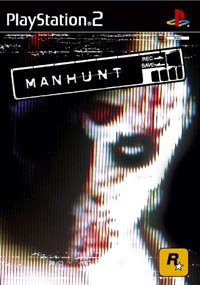 MANHUNT* Управление.Кнопка LEFT на D-pad - взглянуть влево.Кнопка RIGHT на D-pad - взглянуть вправо.Кнопка  - Слабая/быстрая атака из огнестрельного оружия, использование обманов для того, чтобы отвлечь внимание или заманить его куда-нибудь (lures).Кнопка  - Сильная/медленная атака, перезарядка оружия.Кнопка  - Переключение с одного оружия на другое, подобрать новое оружие.Кнопка  - Кнопка действия. Прижаться к стене, подхватить труп, использовать экипированный в настоящий момент предмет.Кнопка L1 - Прицеливание в ближайшего врага.Кнопка R1 - Бег.Кнопка L2 - Маневр влево.Кнопка R2 - Маневр вправо.Кнопка Srart - Пауза в игре.Кнопка L2 + R2 - Поворот на 180 градусов.Можно нажать кнопку , стоя перед дверью, чтобыударом ноги раскрыть ее. Это очень полезный прием, поскольку, если одновременно с этим нажмете кнопку L1, чтобы заранее прицелиться, то мгновенно откроете огонь по врагам, находящимся за дверью, и расстреляете их прежде, чем они сообразят, что случилось.Если прижметесь к стене, нажав кнопку , то можете продвинуться до края стены, затем нажать кнопку L1 и резко выпрыгнуть. Когда отпустите кнопку L1, снова юркнете к стене и укроетесь за ней. Это замечательный прием, позволяющий расстреливать врагов быстро и совершенно неожиданно для них. Кроме того, этот прием особенно эффективен при перестрелках с многочисленными врагами. * Рейтинг игрока.В игре Manhunt существует пяти-звездная шкала рейтинга для каждой сцены, и потенциальный рейтинг игрока зависит от трех важнейших факторов:Трудности (difficulty), скорости (Speed) и стиля (style), который в свою очередь определяется количеством уничтоженных врагов и какими способами вам это удалось сделать. Рассмотрим все три важнейших фактора подробнее.-Difficulty.Если играете на уровне трудности Fetish, то максимальный рейтинг, который вы можете получить, лишь 4 звезды, а не 5. А если играете на уровне трудности hardcore, то вот тогда-то максимальный рейтинг и будет 5 звезд. В действительности, если играть на таком высоком уровне трудности, то вы как бы получаете дополнительную Звезду за трудность этого режима. Понятно, что как бы вы блестяще ни выступали на уровне трудности fetish, максимальный рейтинг будет 4 звезды.Можно, конечно, поставить игру на паузу, а затем спланировать стратегию игры на том или ином уровне, но самбе сложное - планирование игры в режиме Hardcore. Если ставите игру на паузу, то естественно затрачиваете значительно больше времени на игру, да это в принципе неспортивно, поскольку подобных ситуаций в жизни не бывает. Куда интереснее построение оперативной стратегии. Для этого чрезвычайно полезно пользоваться приемами, выполняемыми кнопками LEFT и RIGHT на D-pad, тем более, что на уровне hardcore у вас нет радара, а потому нужно своевременно засечь врага, лишь неожиданно выглянув из-за уголка или какого-нибудь укрытия, оценить ситуацию, при необходимости сделать точный выстрел и снова юркнуть обратно. А если противник стоит к вам спиной, то можно прискочить в нужное место без всяких проблем.— Speed.Скорость важнейший фактор, влияющий на ваш рейтинг, а потому важно заранее оценить диспозицию, понять, где находятся враги, спланировать, как лучше действовать, где можно укрыться, куда и по какому маршруту перебежать в тот или иной момент, не привлекая внимания врагов. Именно эти факторы и определяют скорость игры, а значит и рейтинг. В частности, совершенно ясно, что кнопка R1 ваш самый главный друг, поскольку только бегом вы можете добиться высокого результата, хотя, конечно, новичкам торопиться не следует, рейтинг не самое главное.Кстати, не забывайте запоминать игру в пунктах отгрузки, поскольку в любой момент всегда сможете загрузить последний save в случае неприятности и потеряете лишь незначительное время. И учтите, что игра автоматически засчитывает время, потраченное на ваши неудачные попытки по ходу уровня, так что если хотите добиться самого лучшего результата по времени немедленно, в случае какой-нибудь неудачи, перезагрузите ранее запомненный save и продолжите игру. При этом учтите, что время начнет свой отсчет с того момента, когда запоминали игру у последнего пункта отгрузки.Не забывайте ставить игру на паузу, когда не играете, поскольку в этом случае таймер останавливается. Ну и, конечно, для начинающих игроков очень полезно время от времени делать паузу в игре, чтобы проанализировать собственные ошибки, разработать интересные стратегии и т.п.— Style (стиль).Уровень трудности и скорость действий добавляют вашему рейтингу, соответственно, по одной заезде, но основной вклад в рейтинг определяет стиль, т.е. характер ваших действий, поскольку именно за стиль можно получить три звезды, а стиль определяется тем, как вы уничтожаете врагов. В частности, чем больше соперников уничтожите скрытно, а не в открытом бою, тем более высокие оценки за стиль получите. А значит надо стараться при каждой удобной ситуации подкрасться к врагу сзади. В этот момент враг будет обозначен желтым цветом на вашем радаре. Это значит, что он даже и не подозревает, кто стоит у него за спиной. Когда окажетесь совсем рядом, Кэш поднимет свои руки (Кэш - это главный герой) и приготовится убить врага, однако слишком близко подходить не стоит. В противном случае он может почувствовать что-то неладное или заметить вас правым глазом и обернется. Обычно (правда, не всегда(, директор крикнет вам в этот момент:' "Take him!" (Мочи его!) или что-нибудь в этом роде, так что даже начинающий игрок услышит крик директора, увидит желтый цвет на экране радара и поймет, что время и позиция для уничтожения врага подходящие. Прикончить соперника можно, удерживая кнопку  или . В этот момент белый курсор, появится на теле обреченного врага, и если хотите, то в этот момент можете отпустить кнопку  или , но при этом выполните 'поспешные" убийства (hurried) или убийства первого уровня (level one execution). Естественно, что ни то ни другое не даст вам высокого рейтинга. Это как бы неважный стиль. Однако и это значительно лучше, чем уничтожить врага в открытом бою, хотя, конечно, на директора впечатление не произведет. Ну а если вы продолжаете удерживать кнопку  или  в ситуации, описанной выше, курсор на теле врага в какой-то момент из белого станет желтым, и если отпустить кнопку, то Кэш выполнит убийство второго уровня, и конечно, это более высокий стиль. Директор оценит его по достоинству, а значит, получите и более высокий рейтинг. И, на­конец, если вы будете удерживать кнопки  /  до тех пор, пока курсор из желтого не превратится в красный, то, как раз и выполните самую трудное убийство третьего уровня и получите максимальный рейтинг. К этому нужно стремиться буквально в каждой ситуации. В противном случае высокий стиль вам будет недоступен. И не забывайте, однако, что лучше убить врага безопасно, чем затем горько плакать. Кроме того, если уж решили выполнить убийство третьего уровня, то обязательно обсмотритесь вокруг, нет ли какой-нибудь другой опасности поблизости. Возможно, кто-то вас уже засек, или же враг, которого намереваетесь убить, начинает поворачиваться и, конечно, вас увидит. Здесь медлить нельзя. Немедленно отпустите кнопку  / , и бог с ним со стилем. Совершенно ясно, что лучше выполнить убийство первого и второго уровня, чем дождаться, пока враг увидит вас, а затем еще и сражаться. Даже если и убьете его, рейтинг по стилю все равно будет значительно ниже, чем. Даже убийство первого уровня, не говоря уж о том, что враг может нанести ущерб вашему здоровью или просто прикончить. Риск не всегда оправдан, помните об этом. Иногда очень по­лезно, убрать куда-нибудь трупы убитых врагов (используя кнопку ), чтобы их никто не заметил и не обнаружил вашего присутствия. Не говоря уж о том, что когда враги увидят трупы своих друзей, то вряд ли обрадуются - они начинают действовать агрессивно, быстрее, все время настороже, а значит, убийство высокого стиля становится практически неосуществимым.Ещё одно очень важное замечание. Вы не можете убить охотника голыми руками, а потому даже и не пытайтесь.Прохождение написано для игроков достаточно хорошо знакомых с играми подобного жанра, ну а для начинающих есть простой совет: там, где мы советуем бежать, идите; где мы советуем торопиться, действуйте осмотрительно, спокойно. Рейтинг для вас не так важен, как успешное завершение игры, хотя бы в первый раз.ОРУЖИЕ.Кэш может воспользоваться несколькими видами оружия. Однако все оружие с собой забрать не может, а потому оно поделено на несколько разноцветных групп. Причем Кэш может иметь одновременно при себе лишь одно оружие каждого вида.* Оружие одноразового действия(Disposable Weapons, зеленое).Оружие достаточно своеобразное. Во всяком случае, очень тихое, но после использования оно уже никуда не годится.— Пластиковый мешок (Plastic Bag).Простенькое оружие, иногда даже не придет в голову использовать его по такому назначению, но при небольшом воображении с помощью пластикового мешка можно совершать убийства аж на трех, уровнях.Уровень 1. Кэш надевает мешок на голову врагу и удерживает его до тех пор, пока тот не рухнет на колени и не умрет. Затем Кэш швыряет его носом в землю.Уровень 2. Кэш надевает врагу на голову пластиковый мешок и колотит его в спину до тех пор, пока он не рухнет на землю, затем коленями прижимает к земле и удерживает его, пока тот не сдохнет.Уровень 3. Кэш надевает мешок на голову противнику и начинает наносить удары в лицо, а затем ломает шею потерявшему сознание врагу.— Осколок стекла (Glass Shard).Экипировав острый осколок стёкла, можно нанести врагу очень серьезные повреждения. Обычно, когда разобьете какое-нибудь стекло, выберите осколок поострее, если, конечно, у вас еще нет такового.Уровень 1. Кэш вонзает осколок стекла в шею охотника, кровь струей разлетается в разные стороны, а враг падает наземь бездыханным.Уровень 2. Кэш несколько раз втыкает осколок стекла в брюхо противнику до тех пор, пока тот не падает на землю с выпущенными кишками.Уровень 3. Кэш вонзает осколок стекла в спину противника, быстро разворачивает его и безжалостно вонзает дважды свое оружие ему в рожу.— Проволока (Wire).Тонкая проволока используется традиционно, как у мафиозников. Обматывая проволоку, вокруг шеи охотника можно буквально срезать ему голову, а затем забрать её с собой и использовать в качестве приманки.Уровень 1. Кэш набрасывает проволоку на шею врага, дергает ее назад и вперед, затягивая сильнее и сильнее до тех пор, пока враг не перестанет трепыхаться.Уровень 2. Кэш набрасывает проволоку на шею врага, затем разворачивает его, обматывает проволокой шею второй раз и давит до смерти.Уровень 3. Кэш набрасывает проволоку на шею врага,упирается коленом в спину, начинает двигать проволоку назад и вперед, буквально отпиливает голову врага. * Небольшое оружие (Small Weapons, синее).- Дубинка (Blackjack).Небольшая дубинка, это первое оружие, которое вы обнаружите из тех, что можно использовать неоднократно. Удар наносится быстро и он вполне ощутим.Уровень 1. Кэш наносит удар дубинкой в корпус, а затем, когда враг начинает падать, врезает еще несколько раз по голове.Уровень 2. Кэш наносит удар дубинкой по голове, враг падает на колени, Кэш заносит дубинку над головой врага, держа ее горизонтально; подхватывает за шею, тянет на себя, душа его, а затем наносит несколько ударов в спину, чтобы завершить удачно начатое дело.Уровень 3. Кэш наносит пару ударов дубинкой врагу по голове, затем быстро захватывает шею врага в "замок" и ломает позвоночник.— Ломик (Crowbar).Металлический ломик, напоминающий воровскую фомку. Отличное оружие, позволяет быстро разделаться с врагом, а, кроме того, им очень хорошо вскрывать замки.Уровень 1. Кэш бросается вперед и буквально вонзает ломик в шею или в голову врага.Уровень 2. Кэш врезает ломиком врагу по голове и, когда тот оказывается в грогги, наносит ещё несколько ударов. В результате этого противник падает вперед, а Кэш спокойно выдергивает свой ломик.Уровень 3. Кэш вонзает ломик во вражескую шею и оставляет его там, на несколько мгновений, прежде чем вырвать оружие; затем вонзает ломик во вражескую голову или шею и снова вырывает оружие из раны.-Нож (Knife).Этим оружием можно действовать точно так же, как и стеклянным осколком, хотя, конечно, повреждения можно нанести более серьезные.Уровень 1. Кэш вонзает нож изо всей силы в шею врага, тот падает на землю и истекает кровью.Уровень 2. Кэш вонзает нож в брюхо противника несколько раз, до тех пор, пока тот с распоротым животом не падает на землю.Уровень 3. Кэш вонзает нож в спину врагу несколько раз, а затем разворачивает и вонзает нож в рожу ещё два раза.— Мачете (Machete).Отличное оружие, и размер подходящий, позволяет наносить жестокие рубящие удары, буквально снося голову врага, словно мечом.Уровень 1. Кэш наносит удар врагу по спине, тот падает на колени, а затем берет его за волосы и рубящими и пилящими движениями, сносит голову с плеч.Уровень 2. Кэш наносит врагу два удара в грудь, а затем несколько ударов по шее, пока не срубит голову.Уровень 3. Кэш вонзает мачете в грудь сопернику, а затем несколькими ударами по шее срубает голову.- Коса (Sickle).Этим оружием, словно ятаганом, можно очень жестоко расправиться с охотниками.Уровень 1. Кэш наносит удар в голову, а затем несколько ударов в спину. Уровень 2. Кэш вонзает косу врагу в задницу и в пах и вырывает ее с мясом через несколько мгновений.Уровень 3. Кэш обхватывает рукой физиономию врага, откидывает его голову назад и вонзает косу в брюхо, распарывая буквально пополам.—Топор (Ахе). Мощное оружие. Атаки очень жестокие и опасные.Чуть медленнее, чем коса, но зато значительно мощнее.Уровень 1. Кэш хлопает врага по спине и когда он поворачивается, врезает топором прямо по лицу.Уровень 2. Кэш замахивается топором, стоя за спиной у врага, наносит мощный удзр по спине), аг падает на колени), а следующим ударом он разрубает голову.Уровень 3. Кэш наносит удар топором в корпус врага с такой силой, что он пронзает соперника насквозь и выходит с другой стороны.— Мясницкий нож (Metal Cleaver).Атаки и уровни точно такие, же, как и у мачете.— Молоток (Hammer).Небольшой молоток, но если нанести несколько ударов, то повреждения будут значительные.Уровень 1. Хватайте врага за голову и врежьте изо всех сил молотком прямо в висок.Уровень 2. Кэш наносит удар молотком по шее, противник падает на колени, а затем он отгибает голову врага назад и сверху наносит удар молотком прямо в лицо.Уровень 3. Первым ударом в брюхо Кэш сбивает противника на колени, а затем наносит мощный удар снизу по подбородку, так что голова резко откидывается назад. Возможно, и позвоночник при этом не выдержит. — Ночная дубинка (Nightstick).Уровень 1. Врежьте по башке врагу четыре раза, и он рухнет.Уровень 2. Отсутствует.Уровень 3. Кэш врезает дважды дубинкой врагу по голове, а затем быстро захватывает шею и ломает ее. - Шестизарядный револьвер (Six Shooter Revolver).Небольшой пистолет. Никакого рейтинга за убийство (пристрелив из него врага) не получите, поскольку стреляет он очень громко, убить врага несложно, а значит и рейтинг за это не полагается, но зато при необходимости прибьете охотников быстро и без проблем.
* Крупное оружие (Large Weapons, красное). — Бейсбольная бита (Baseball Bat).Здоровенная бита будет помощнее, чем дубинка полицейского или отличная дубинка blackjack, но и орудует ею Кэш чуть медленнее.Уровень 1. Кэш врезает врагу бейсбольной битой по голове, а затем наносит второй удар по шее.Уровень 2. Кэш буквально вонзает врагу биту в живот, стремясь попасть поддых, а затем подпрыгивает в воздух и со всего маху наносит сверху удар по голове.Уровень 3. Кэш захватывает бейсбольную биту над головой врага по горизонтали, зажимает шею, притягивает врага назад. В результате у того перехватывает, дыхание, а когда он перестает сопротивляться и падает на землю, Кэш делает шаг назад и со всего маха врезает битой по голове. Мозги буквально разлетается в разные стороны.— Снотворная винтовка (Tranquilizer Rifle).Эта винтовка может сделать достаточное количество выстрелов и завалить любого охотника, если попадете точно в голову. Конечно, через некоторое время они проснутся, но если хотите убить, то подойдите и завершите "работу" каким-нибудь другим оружием.— Ружье (Shotgun). Мощное оружие среднего радиуса действия. Надальней дистанции совершенно неэффективно. У обреза два патрона в стволах, а у обычного ружья в магазине восемь.- Снайперская винтовка (Sniper Rifle).Мало чем отличается от "снотворной" версии, за исключением того, что если попадете в голову, то враг уже не проснется.* Приманки (Lures, желтое).На самом деле это не оружие, а просто кое-какие предметы, которыми можно отвлечь охотников, сбить со следа, заманить в нужное место, ну и т.п.— Бутылка (Bottle). С помощью бутылки можно отвлечь врага, положивее в какое-то определенное место. Вот повторно ее использовать нельзя, если она будет разбита.— Голова (Head).Как только вы снесли голову одному из охотников, используя мачете, мясницкий нож или проволоку, то можете забрать ее с собой, а затем подбросить какому-нибудь охотнику, чтобы отвлечь его внимание, поскольку, когда бросите ее, то она с шумом упадет на землю. Учтите при этом, что после того, как прибьете этого любопытного охотника, голову можно опять за­брать с собой и использовать ее повторно, если, конечно, такой метод вам нравится.прохождение;* Глава 1. Рожденные вновь (Born Again).Призовые особенности (Bonus Feature). Рейтинг 3 звезды: враги Clowns. Рейтинг 5 звезд, враги те же плюс половина кода Runner code (R2, R2,L1, R2 ...). Лимит времени 10 минут. Предметы: Пластиковый мешок, осколок стекла.Прежде, чем приступить к прохождению этой сцены, заметим, что врагов будет восемь, но совсем не обязательно всех прикончить незаметно, тем более, что это и не получится, поскольку с одним из врагов вынуждены будете сразиться в открытом бою, и прикончить его незаметно не будет шансов. Итак, помните основу стратегии, которую мы обсуждали выше, и приступайте к выполнению первой миссии.- Часть 1.Просмотрите видео сцену, бегите вниз по улице, пока не найдете пластиковый мешок между автобусами и перевернутым автомобилем. Бегите еще дальше по улице, пока не минуете парочку синих мусорных контейнеров справа. Остановитесь, повернитесь направо и обнаружите первого врага. Он не повернется к вам лицом до тех пор, пока не прикоснетесь к нему или проявите неосторожность, и он услышит какой-нибудь шум. А потому осторожно подойдите к нему и запросто выполните убийство третьего уровня. Как только довольно кошмарная анимация закончится, сбегите вниз по лестнице прямо перед собой, возьмите пластиковый мешок внизу возле мусорного контейнера, быстренько перебегите направо, поднимитесь вверх по двум лестницам, спрячьтесь в тени справа от ворот, просмотрите короткую видео сцену, дождитесь, когда враг пройдет налево мимо вас, аккуратно проследуйте за ним и выполните ещё одно убийство третьего уровня. Пока в начале игры выполнить их несложно. Вот дальше совсем другое дело. Бегите против часовой стрелки вдоль ограды, пока не увидите вывески с красной стрелкой, указывающей налево. Возьмите болеутоляющие таблетки под ней (painkillers), проследуйте налево в направлении, указанном стрелкой, и окажетесь на баскетбольной площадке. Бегите вперед, пока не начнется разговор с директором, а за ним видео сцена. После этого сразитесь с появившимся врагом. Лучше всего провести три атаки (punches), а затем тут же блокировать одну или две вражеских атаки. Затем снова атакуйте до тех пор, пока враг не бросится наутек. Проследуйте за ним, атакуйте при каждой возможности, пока не прикончите. Красная стрелка на экране радара превратится в серое пятно, а значит с этим типом покончено. Теперь остается только запомнить игрув ближайшем пункте отгрузки.- Часть 2.Враг, которого только что пришибли, это единственный, с которым вам в любом случае придется сразиться в открытом бою. Незаметно прикончить его шансов просто нет, а потому не стоит огорчаться. Быстренько пробегите чуть дальше, хватайте острый осколок стекла, пройдите ещё дальше вперед, взгляните на экран радара. Убедитесь, что враг повернулся к вам спиной, спрячьтесь в стене справа напротив лестницы, дождитесь, когда он приблизится, проследуйте за ним, поднимаясь по лестнице, и как только он начнет подходить, тут же, не теряя времени, выполните убийство третьего уровня. Затем взбегите по двум лестничным пролетам, сверните наверху направо, подбегите к воротам впереди, просмотрите видео сцену, медленно пройдите через ворота. Ни в коем случае нельзя допустить, чтобы ворота ударились о стену. Звук наверняка привлечет внимание врагов. Хватайте ещё один пла­стиковый пакет на другой стороне и болеутоляющее возле помойного контейнера слева. В этой зоне два врага. Один из них впереди и справа, а другой чуть дальше слева. Вначале прикончите врага справа, поскольку он заметно ближе; используйте машины в качестве укрытия, затем стукните по одной из них, нажав кнопку  или , глядя на машины, чтобы заманить врага поближе к вашему месту расположения, а сами спрячьтесь за углом неподалеку от того места, где вы были ранее. Дождитесь, когда на экране радара курсор, изображающий врага, станет снова желтого цвета, проследуйте за ним и выполните убийство третьего уровня. Возьмите болеутоляющее справа, прижмитесь к стене, пройдите через затененный участок напротив ворот, возьмите справа пластиковый мешок. Постукайте по колонне, чтобы привлечь внимание ещё одного врага, а затем используйте приблизительно ту же самую технику, как и прежде, чтобы разделаться с ним, выполнив очередное убийство третьего уровня. Затем подбегите, возьмите болеутоляющее за белым грузовиком, далее пункт отгрузки и ворота справа.Сбегите вниз по коридору, мчитесь направо, возьмите болеутоляющее, затем вернитесь и бегите прямо вниз по коридору. Сбегите вверх по лестнице, просмотрите видео сцену, войдите в комнату впереди, пройдите в дальний ее конец, постукайте по стене в углу, чтобы привлечь внимание врага, проследите за его перемещениями на экране радара. Он довольно скоро войдет в комнату и остановится практически в дверях, прежде чем повернуться на 180 градусов и вернуться к тому месту, откуда пришел. Проследуйте за ним, когда он развернется, и выполните ещё одно убийство третьего уровня. Теперь остался один единственный враг. Пройдите через дверь впереди и доберитесь до аллеи, пройдите в комнату заней, быстренько перебегите в следующую аллею, а из  участке, дождитесь,когда враг приблизится, а затем в очередную комнату, хватайте осколок стекла, постукайте по стенке вблизи угла слева, спрячьтесь в стене и выполните последнее убийство (желательно третьего уровня), когда враг повернется к вам спиной.Теперь, наконец, можете покинуть здание и отправиться в ближайший пункт, где прессуется мусор (garbage compactor). На этом сцена завершается.*Глава 2. Ворота в Ад (Doorway into Hell).Призовые особенности. 3 звезды — Cloune Variants. 5 звезд — те же и вторая половина кода "Runner" code (... LEFT, RIGHT, LEFT, RIGHT).Лимит времени: 10 минут. Предметы: Пластиковый мешок, осколок стекла, дубинка Blackjack, ломик Crowbar и бейсбольная бита. ,-Часть 1.После вступительной видео сцены бегите вперед, хватайте перед собой пластиковый мешок, а когда подбежите к переулку, сверните направо, продвигайтесь вперед, на этот раз помедленнее, пока не доберетесь до деревянной доски, лежащей на земле. Уничтожьте врага, пока он занят своими делами; выполните убийство третьего уровня, хватайте его дубинку, развернитесь, пробегите через дверь прямо перед собой, возьмите болеутоляющее слева, затем также быстро хватайте позади осколок стекла. Бегите вперед к ближайшей лест­нице, просмотрите короткую видео сцену, а когда спуститесь по лестнице вниз, привлеките внимание врага, а сами спрячьтесь где-нибудь поблизости в тени. Проследуйте за врагом, когда он начнет уходить; прикончите его), убийство третьего уровня), взбегите вверх по лест­нице, дальше через темное отверстие в стене, осторожно прижимайтесь к левой стене, продвигаясь через затененные участки вперед; дождитесь, когда он пройдет мимо и начнет возвращаться налево; проследуйте за ним, убейте его (третий уровень), сбегите с ближайше­го карниза и мчитесь в темную комнату слева. Хватайте болеутоляющее в холле слева, добегите до конца этого холла, разбейте окно и доберетесь до пункта отгрузки. Самое главное, вовремя запомнить игру.-Часть 2.Бегите вдоль прохода, просмотрите короткую видео сцену, дальше через большое отверстие вправо, хватайте в углу справа болеутоляющее, пробегите через дверь возле пятен крови и заметите в отдалении слева врага, как раз рядом с дверным проемом. Прижмитесь к правой стенке, забегите в небольшую аллею, постукайте по угловой части здания неподалеку от того места, где ранее засекли врага; спрячьтесь в затемненномначнет уходить от вас, Вот тут-то подскочите сзади и выполните убийство третьего уровня.Хватайте бейсбольную биту, которую он обронит; вернитесь к углу, где вы стукали по стенке, привлекая внимание врага; перебегите в аллею, находящуюся впереди, остановитесь почти у края стены с левой стороны, дождитесь, когда враг приблизится, проследуйте  за ним и, как только он начнет удаляться, прикончите jкак обычно. Бегите по направлении к углу вдоль желтой аллеи, сверните налево, прижмитесь к левой стенке, пройдите почти до самого её конца, остановитесь возле угла, поскольку слева за углом находится патрульный. Дождитесь, когда он пройдет мимо и начнет/ удаляться, прикончите как обычно, затем развернитесь, пройдите в дверь впереди чуть слева, затем бегом поднимитесь по двум лестничным пролетам и запомните игру в пункте отгрузки.Часть 3.Бегите дальше в этом же - направлении. Когда начнется видео сцена, просмотрите ее, далее бегите в соседнюю комнату, сверните направо, как только враг выскочит из укрытия и что-то закричит вам. Если не растеряетесь и будете действовать быстро, то успеете нанести несколько ударов и сразу же получите преимущество. Хватайте ломик, который обронит убитый вами: враг, не забудьте захватить болеутоляющее в том месте, откуда враг выпрыгнул, быстро пробегите через отверстие в стене и приземлитесь на улице внизу, Сверните налево, пробегите за угол здания, быстренько; спрячьтесь в затененной нише слева, внимательно следите за действиями ближайшего врага. Выбрав  подходящий момент, проследуйте за ним и выполните  убийство третьего уровня. Продолжайте бегом продвигаться вниз по следующей аллее, пока не подойдете к большой "полянке". Затем пройдите по направлению к  заднему левому углу этой зоны, постукайте по стенке,  спрячьтесь поблизости где-нибудь в тени, дождитесь, когда враг приблизится. Как обычно, проследуйте за, ним и выполните убийство третьего уровня. Сбегите вниз по аллее, но не до конца, Подойдите к воротам справа, на них большой замок. Воспользуйтесь ломиком, нажав кнопку , чтобы открыть ворота, затем бегите к пункту отгрузки на противоположную сторону.   Примечание. Далее мы не будем специально упоминать про убийство третьего уровня. Если такое убийство невозможно, мы обязательно на это укажем. Однако, как вы, безусловно, сами понимаете, старайтесь выполнить убийство третьего уровня при каждой возможности. Но рисковать, особенно не стоит.-Часть 4.Бегите вперед, возьмите болеутоляющее, затем экипируйте бейсбольную биту, бегите обратно к пункту отгрузки, пройдите в дверь возле деревянной перекладины, пробегите через здание, спуститесь вниз по лестнице, войдите в большущую комнату, просмотрите видео сцену и приготовьтесь к бою. Сражайтесь изо всех сил, продемонстрируйте все свое умение, попробуйте схватить противника, нажав кнопку  и кнопку  одновременно. Если удастся, сломайте ему шею или нанесите несколько мощных ударов, а если же враг сумеет вас захватить, то нажимайте кнопку  как можно быстрее, чтобы вырваться из его объятий. Когда битва закончится (надеемся, в вашу пользу), бегите через дверь, из которой появился враг, и на этом миссия завершена. * Глава 3. Дорогах руинам (Road to Ruin).Призовые особенности. 3 звезды — враг: огородное пугало (Scarecrow).5 звезд — враги те же плюс половинка кода "Silence" (R1, L1, R2, L1...). Лимит времени: 10 минут. Предметы: Пластиковый мешок и дубинка Blackjack.-Часть 1. Хватайте пластиковый мешок, когда врежете ногойпо контейнеру для мусора (нажав кнопку ). Он прямо перед вами. А затем спрячьтесь в темном углу справа. Когда враг, услышав шум, приблизится, а затем начнет уходить, прикончите его, хватайте дубинку, оброненную убитым, бегите вниз по коридору в следующую зону, дальше через отверстие в стене впереди чуть правее. Затем спрыгните с ближайшего карниза, пройдите по направлению к стене прямо перед собой и попадете в небольшую ванную комнату. Сверните налево, постучите по стене, спрячьтесь в туалете слева, прикончите врага, выбрав подходящий момент; переключитесь на ломик, сменив им дубинку; взбегите вверх по лестнице. Дальше мчитесь направо мимо грузовика в аллею, и тут неожиданно выскочит враг и что-то закричит. Расправьтесь с ним как можно быстрее, возь­мите болеутоляющее в кустах возле грузовика, мимо которого пробежали; переключитесь на ломик, пробегите до конца аллеи, нажав кнопку , сломайте замок, чтобы открыть ворота; снова переключитесь на бейсбольную биту и бегите через темную комнату в ярко освещенный холл.Бегите вниз по правой дорожке до перекрестка, мимо затененного участка, затем мчитесь дальше вниз по коридору. Неожиданно выскочит враг. Хотя у него и преимущество, быстренько разделайтесь с ним, а затем, когда кончится видео сцена, запомните игру в пун­кте отгрузки.-Часть 2. Бегите вперед, хватайте кирпич, дальше мчитеськак можно быстрее вдоль ближайшей стены, выскочите на открытую зону. Как только минуете мусорный контейнер, прижмитесь к стене, немножко замедлите бег, чтобы вас не услышал враг, находящийся впереди. Присмотритесь к его маршруту, затем подкрадитесь сзади, проследуйте за ним, войдите в большое здание, тут и мочите его.Бегите по комнате этого здания, по пути возьмите болеутоляющее и, в конце концов, окажетесь в аллее. Выйдя из нее, остановитесь у угла здания справа, прежде чем подойти к лестнице. Учтите, враг находится внизу. Взгляните чуть правее, дождитесь, когда враг направится в противоположную сторону. При этом, возможно придется спрятаться в каком-нибудь укромном местечке аллеи. Он вначале направится в вашу сторону. Проследуйте за ним, прикончите его, хватайте труп, развернитесь, пройдите по маленькому мостику и сбросьте труп в укромном местечке. Постучите по мосту, чтобы обратить внимание ещё одного врага, находящегося внизу; спрячьтесь где-нибудь, прикончите его, быстренько сбегите вниз по лестнице, переключитесь на ломик. Сломайте замок на воротах и воспользуйтесь пунктом отгрузки.-Часть 3. Бегите через большую кучу в ближайший дверной проем и дальше проследуйте за ближайшим врагом, прибив его, спрячьте труп где-нибудь в укромном месте, выйдите наружу через ближайшую дверь, вскарабкайтесь по лестнице, постучите по стене, чтобы выманить врага; затем забегите обратно внутрь, постучите по колонне, чтобы выманить остальных, ну а сами тем временем быстренько спрячьтесь где-нибудь, дождитесь, когда последний враг уйдет; прикончите его не медля, заманите оставшихся двух врагов внутрь точно так же, как делали это ранее; убейте одного, а затем проследуйте за последним оставшимся в живых и при кончите его в открытом бою. Переключитесь на ломик: взломайте замок в верхней части лестницы, а затру бегите к концу стадии.* Глава 4. Белый мусор (White Trash).Призовые особенности, 3 звезды: Огородное чучело — вариант (Halloween Variant).5 звезд: то же самое, что и в предыдущем варианте, плюс половина кода "Silence" code (...RIGHT, LEFT, LEFT, LEFT). Лимит времени: 15 минут. Предметы: Бейсбольная бита, нож, бу­тылка, проволока, голова и пистолет, стреляющий гвоздями (Nailgun).-Часть 1 Забегите за угол, затем подбегите к врагу, сразитесь с ним, постарайтесь расправиться как можно быстрее, хватайте его бейсбольную биту. В принципе, его можно замочить незаметно, продемонстрировать стиль, но времени это займет очень много. Куда быстрее прикончить его. Хватайте проволоку и бутылку из темного прохода справа, выйдите через ближайшие ворота, а когда окажетесь в следующей зоне, просмотрите короткую видео сцену и затем бегите вдоль левой стороны большой машины. Зайдите врагу за спину, прикончите его, спрячьтесь где-нибудь в тени, дождитесь, когда ближайший враг пройдет мимо, расправьтесь и с ним. Пробегите вдоль левой стены (где убили первого из двух врагов), возьмите болеутоляющее, дальше бегите вдоль коридора, пока не приблизитесь к небольшим воротам. Отойдите в укромное местечко справа, затем перейдите в открытую зону, затем откройте дверь слева, пройдите налево к пункту отгрузки и обязательно запомните игру.- Часть 2.Идите направо, снова войдите в здание, приблизьтесь к врагу, но старайтесь, чтобы он вас не заметил. Спрячьтесь за стеной на противоположной стороне, дождитесь, когда он выйдет наружу, и продвигайтесь за ним,' сохраняя некоторую дистанцию. Выбрав удобный момент, расправьтесь с врагом. Кстати, из пустого трейлера справа можете забрать болеутоляющее, если необходимо, ну а в противном случае спрячьтесь где-нибудь впереди, разделайтесь с ближайшим врагом, выбрав нужный момент. Подбегите к большому зданию справа, мчитесь вдоль правой стены, пока не доберетесь до противоположного конца. Войдите в здание, пройдите направо, где-нибудь спрячьтесь, прикончите появившегося врага, заберите его нож, а затем возвращайтесь к воротам возле балкона, где только что прикончили очередного врага. Перережьте веревки, а затем воспользуйтесь пунктом отгрузки.— Часть третья.Взбегите на холм, дальше через стенку. Мчитесь налево па направлению к трейлеру, просмотрите видео сцену и, когда побежите к трейлеру, разбейте окно, чтобы привлечь внимание врага; спрячьтесь где-нибудь поблизости, мочите его, как только появится возмож­ность; быстренько оттащите и спрячьте тело где-нибудь поблизости в тенечке, затем бегите в трейлер, смените нож на пистолет nailgun, захватите болеутоляющее, дождитесь, когда появится пара врагов. Как только они начнут выходить, прикончите их обоих. Можно пользоваться любым оружием, кроме пистолета nailgun. Старайтесь держаться незаметно. Далее пробегите мимо трейлера и по часовой стенке вдоль внешней стены, пока не увидите парочку горящих мусорных контейнеров возле прохода. Как раз в этот проход и нужно забежать. Здесь найдете коробку гвоздей, которые как раз подходят для вашего пистолета. Подбегите к ближайшим воротам, просмотрите видео сцену, перебегите в тенек справа от ворот, спрячьтесь, а затем быстренько проскочите через проход направо, расправьтесь с очередным врагом, хватайте труп, спрячьте его в центральном проходе возле висящих трупов. Далее по часовой стрелке сверните за угол, бегите вперед к тому месту, где обнаружили коробку с гвоздями; дальше как обычно расправьтесь с врагом, которого заметите справа; возвращайтесь в зону, где чуть ранее прибили еще одного врага (там, где висят трупы), перебегите к задней стене, дальше сверните направо, спрячьтесь где-нибудь у левой стенки, затем расправьтесь с очередным охранником, переключитесь на пистолет nail-gun и уже в открытую застрелите охранника возле выключателя впереди. Затем активируйте этот выключатель и бегом возвращайтесь к электронным воротам. Здесь из пистолета расстреляйте еще троих, мчитесь через ближайшие ворота, и стадия завершена. * Глава 5. Подогреваемый ненавистью (Fuelled By Hate).Призовые особенности.3 звезды, — Враг: The Lost.5 звезд — враги те же самые + половина"Regenerate" code (R2, RIGHT, , R2...).Лимит времени: 20 минут.Предметы: Бейсбольная бита, гвоздевойпистолет и бутылка.— Часть 1.Переключитесь на бейсбольную биту, бегом сверните за угол, спрячьтесь где-нибудь справа, затем постучите по стене, чтобы выманить врага, затем рас­правьтесь с ним, спрячьте труп, используйте ту же самую стратегию, чтобы разделаться ещё с двумя. Возможно, постукать придется и по другим стенам, чтобы они услышали. Когда со всеми тремя будет покончено, просмотрите короткую видео сцену, пробегите через ворота, которые только что открылись; возьмите болеутоляющее возле грузовика справа, если необходимо, ну а в противном случае отправляйтесь направо, пройдите мимо грузовика и штабеля ящиков, далее сверните налево, проследуйте в направлении, указанном стрелочкой справа; дальше через просвет в стене. Просмотрите видео сцену, продвигайтесь дальше, развернитесь, активируйте выключатель возле зеленого огонька, быстренько снова развернитесь и мчитесь под лестницу, просмотрите очередную видео сцену, а когда она закончится, дождитесь, когда враг спустится на землю, прикончите его и оставьте труп на месте. Бегите по первому лестничному пролету, а вот второй аналогичный лестничный пролет справа игнорируйте. Продолжайте бежать вперед и, когда окажетесь возле крана, просмотрите короткую видео сцену и запомните игру в пункте отгрузки слева от крана.-Часть 2. Бегите вдоль следов шин, пока не увидите ограду, идущую налево. Спрячьтесь в удобном месте, постучите по стене, выманите врага, прикончите его, спрячьте где-нибудь труп, снова постучите по стене, чтобы выманить ещё одного, и разделайтесь с ним аналогичным образом. Спрятав труп, перейдите в следующую зону за большим пятном крови, сверните направо, идите вдоль правой стены, а когда минуете ещё одно большое кровяное пятно, проскочите с правой стороны большой машины, постучите по ближайшему ящику, чтобы выманить очередного врага; мочите его, как обычно, подойдите к большому зданию слева и вос­пользуйтесь пунктом отгрузки.-Часть 3.Возьмите канистру с бензином,  (кнопка ), развернитесь, пройдите к левой стене сбоку от двери, просмотрите видео сцену, узнаете о приближение врагов, так что как только сцена завершится, быстро бросьте канистру с бензином, выбегайте из здания, сверните налево, бегите мимо пятна крови в узком проходе, затем подбегите к большому ящику; Впереди увидите укромное местечко. Постучите по ящику, спрячьтесь, дождитесь, когда враг приблизится; прикончите его и проследуйте вдоль следов шин направо мимо бутылки. Постукайте по носовой части самолета, спрячьтесь в тени, а когда враг появится, расправьтесь с ним, спрячьте труп в подходящем месте. Теперь постучите по одному из небольших ящиков впереди, прикончите еще одного врага, пробегите вверх по дорожке между ящиками, пока не окажетесь возле задней стены. Здесь сверните налево, увидите большое пятно крови, подбегите к нему, постучите по левой стороне штабеля ящиков, быстренько спрячьтесь за ящиками, когда враг приблизится. Разделавшись с ним, быстренько возвращайтесь к тому месту, где оставили канистру с бензином, она обозначена зеленым пятнышком на экране вашего радара на уровне трудности fetish. Возьмите болеутоляющее в здании, если есть необходимость. А затем отнесите бензин к тому месту, где убили наверху четвертого врага, а оттуда к крану. Используйте болеутоляющее, если считаете необходимым, ну а в противном случае поднимитесь вверх по ступенькам, нажмите кнопку , чтобы заполнить бак крана топливом; быстренько переключитесь на гвоздевой пистолет, спуститесь по ступенькам, подойдите к крану, но уже на земле, нажмите кнопку , чтобы ему быть наготове.Переместите магнит, подвешенный на стреле крана, налево по направлению к морозильнику; нажмите кнопку , чтобы включить магнит, и в этот момент начнут появляться враги. А ваша задача, уничтожить их, обрушив на голову морозильник. Но можно и нанестиудар как бы сбоку. Морозильник весит килограммов 100, а то и больше, так что этот удар может оказаться значительно более эффективным, чем, если просто сбросить его сверху.. Два врага появятся поочередно, каждый со своей стороны. Так что управлять краном нужно очень быстро, в противном случае они успеют нашпиговать вас гвоздями. Сразу же после того, как с этой парой будет покончено, появятся еще двое и снова каждый со своей стороны, Расправьтесь с ними тем же самым способом, затем выскочите из кабины крана, нажав кнопку ; соберите гвозди. Это боеприпасы для вашего оружия, которое обронили враги. Пробегите налево через отверстие в стене, где стоял морозильник до того, как вы захватили его магнитом. Далее сверните на дорожку справа, хватайте болеутоляющее, если нужно, переключитесь на гвоздевой пистолет, перезарядите его, сверните налево, бегите дальше вперед, затем снова налево. Когда приблизитесь к лестничному пролету, пристрелите пару охранников, которые взбегут вверх по лестнице, затем сбегите по этой же лестнице к пункту отгрузки, находящемуся внизу, и запомните игру.- Часть 4.Бегите вниз по коридору в открытую зону, не обращайте внимания на врагов по ту сторону ограды, прижмитесь к ближайшей стене, хватайте коробку с гвоздями справа, перезарядите свое оружие, если необходимо, и пройдите в другой конец открытой зоны. За грузовиком возьмите болеутоляющее, взбегите вверх по первому лестничному пролету, развернитесь, взбегите по следующему лестничному пролету и стреляйте во, врага наверху, пока он не сдохнет. Хватайте его боеприпасы, перезарядитесь и бегите вдоль по правой дорожке, спуститесь по ближайшему склону, но не до конца. Остановитесь где-то посредине, иначе враги точно вас заметят; постучите по ограде, возвращаясь обратно к верхней части склона; спрячьтесь за колоннами, используя neilgun; уничтожьте врагов одного за другим, соберите гвозди, которые они обронят, сбегите до конца по склону, возьмите под ним болеутоляющее, далее через ворота впереди и войдите в кран.Самое время вновь воспользоваться морозильником, чтобы разделаться с врагами, а потому включайте магнит и подхватите краном морозильник, стоящий слева. Ждите, когда пара врагов спрыгнет вниз, обрушьте морозильник на их дурные головы. Затем появятся ещё трое врагов. Один слева, а два справа. Вначале уничтожьте того, кто ближе, а затем займитесь остальными. Учтите, что если здоровье опустится ниже 25%, немедленно нажмите кнопку ,чтобы убраться из крана, ну а дальше битву можно завершить с помощью своего гвоздевого пистолета, используя кран в качестве укрытия.Справа от крана найдете болеутоляющее. Соберите все боеприпасы, взбегите вверх по лестнице после того, как с врагами будет покончено; затем дальше вниз по небольшому лестничному пролету через отверстие в стене, которым вы воспользовались ранее. Бегите мимо ограды, используйте neilgun, чтобы пристрелить врага слева, и мчитесь дальше к концу стадии.* Глава 6. Основание для убийства (Grounds For Assault).Призовые особенности. 3 звезды — враг: Bin Bag. 5 звезд — враги те же, кроме того, половина  кода  "Regenerate"  code  (...  L2, DOWN,: LEFT). Лимит времени: 20 минут. Предметы:   мачете,   голова,   осколок стекла, ломик и "успокоительная" винтовка.На этой стадии нужно помнить, что враги будут появляться неожиданно, действовать быстро и решительно, поскольку они обнаружат голову и, естественно, жутко возмутятся. В принципе, голова в этом смысле ничем не отличается от ситуации, если они обнаружат труп одного из своих товарищей, а потому обязательно прячьте тела убитых, а также заберите голову, когда с врагом будет покончено. Если у вас есть голова в инвентори, то вы не сможете взять голову другого врага, вначале нужно избавиться от первой. Лучше всего швырнуть ее куда-нибудь в укромный уголок, подальше от врагов. В противном случае они услышат звук упавшей на землю головы, и бросятся выяснять, в чем дело. Когда спрячете успешно первую голову, то затем можете забрать с собой голову только что убитого врага, и если все время будете их прятать в надежных местах, то особых неприятностей не случится.- Часть 1.Позади вас находится болеутоляющее, так что на старте стадии уже можете воспользоваться им в случае необходимости. Пройдите вперед, проследуйте за врагом, войдите в здание прямо перед собой, далее в дверь направо и возьмите проволоку. Прикончите охранника по другую сторону двери, задавив его проволокой. Возьмите оторванную голову и мачете, спрячьте обязательно тело убитого в тени какой-то машины справа, спрячьтесь за последней дверью, которая чуть-чуть приоткрыта; дождитесь, когда враг отправится по направлению к началу стадии, вот тут его и замочите сзади.Вернитесь в главный Т-образный коридор, сверните направо, отыщите болеутоляющее, затем сверните в основной коридор, выйдите наружу через ближайший выход, воспользуйтесь мачете, нажав кнопку , перережьте веревки на воротах справа, затем постучите по задней стене соседней комнаты, а сами спрячьтесь в одной из кабинок ванной комнаты. Когда враг появится и начнет удаляться от вас, прикончите его, швырните подальше голову, когда будете мчаться вниз по коридору, и выскочите наружу через ворота в конце.Поднимитесь по лестнице на несколько ступенек, постучите по левой стене, спрячьтесь в тени слева от лестницы, разделайтесь с врагом, спрячьте труп, возьмите голову (именно поэтому надо было выкинуть голову предыдущего врага), постучите по стене, спрячьтесь и в нужный момент мочите очередного охранника. Сбегите вниз по лестнице, возьмите слева болеутоля­ющее, бегите вверх по извилистой дорожке и воспользуйтесь пунктом отгрузки.- Часть 2.В этой зоне патрулируют пять врагов, но с первым никаких проблем возникнуть не должно. Избавитесь от него легко, а дальше бегите вперед, просмотрите видео сцену, сверните направо, подбегите к деревянному барьеру справа, а не к тому, который находится внизу, и спрячьтесь возле него. Кстати, если враг увидит вас, то изменится характер музыки, и вы увидите его в красном свете на экране своего радара, если играете на уровне трудности fetish. Если все будет благополучно, постучите по стене прежде, чем спрятаться, выманите его, а затем как обычно прикончите, спрячьте тело в тени от барьера, за который вы только что сами прятались, выбросите через другой барьер вниз вражескую голову, там ее никогда никто не увидит. Кстати, туда можно бросить ещё несколько голов, место подходящее.Возвращайтесь обратно к развилке, постучите по стене, ближайшей к барьеру (если стукнете по другой стене, то могут появиться сразу несколько врагов, а это ни к чему). Спрячьтесь в тени от барьера, как и прежде, разделайтесь со вторым врагом, спрячьте труп и голову в том же самом месте, где и первый труп. Пройдите через ближайшие ворота, которые будут широко открыты, и окажетесь в "каменной" зоне. Постучите по каменной стенке возле пещеры, чтобы выманить врага, затем быстро отбегите назад через ворота, сверните налево, спрячьтесь в тени за парковой скамейкой. Если действовать быстро, то вас никто не заметит. Разделайтесь с врагом, ограничьтесь первым уровнем убийства, поскольку добиться более высокого уровня чрезвычайно рискованно. Спрячьте труп и голову в тени за скамейкой, постучите по левой стене (это внешняя стена пещеры слева), чтобы привлечь внимание четвертого врага, а сами спрячьтесь за скамейку. Разделавшись с ними, спрячьте труп и голову поблизости в каком-нибудь укромном месте, взбегите вверх по дороге, по направлению к яркому свету, спрячьтесь в тени возле огромного мусорного контейнера. Постучите по стене возле этого контейнера, чтобы выманить пятого врага, тут же спрячьтесь, а затем прикончите его, пробегите мимо контейнера, и когда приблизитесь к ограде, на которой висит какая-то картинка, пробегите через просвет слева от нее, проследуйте по дорожке направо, сразитесь с врагом, и если здоровье пошатнулось, то немедленно отыщите болеутоляющее в другом конце дорожки, убейте врага, смените мачете на ломик в пещере, которую он охранял, и бегите обратно вниз по дорожке, дальше через просвет в ограде, сверните налево и проследуйте к воротам, запертым на замок. Вновь экипируйте ломик, взломайте замок, а затем после короткой видео сцены воспользуйтесь пунктом отгрузки поблизости.- Часть 3.В следующей зоне ни в коем случае нельзя менять ломик на мачете, в противном случае вам придется заново отыскать его, когда понадобится взломать замок и пройти через дверь.Итак, сверните налево, быстренько пробегите мимо двери, дальше через ворота, подбегите к отверстию в ограде возле стены, быстренько спрячьтесь в первой или (если вы очень шустры), во второй нише слева; разберитесь с ближайшим врагом, когда он повернется к вам спиной; спрячьте труп в нишу, взбегите по лестнице приблизительно посередине, стукните по любой стене и тут же сбегите обратно вниз. Спрячьтесь с любой стороны от лестницы, чтобы враг не смог вас увидеть, если взглянет вниз, и. как только подвернется подходящая ситуация, немедленно прикончите любопытного негодяя, а затем взбегите вверх по ступенькам и тут же спуститесь по следующему лестничному пролету. . Поверните направо и обнаружите короткий тоннель. Пройдите через него, постучите по стене, быстренько спрятавшись в нишу справа, а когда прикончите появившегося врага, спрячьте его в нишу или за ящиками впереди чуть левее, В любом случае бегите вверх по склону за ящиками, а затем развернитесь и мчитесь через короткую огороженную зону. Сверните налево, пробегите через тоннель. Как только увидите снайпера, медленно продвигайтесь вперед, а когда окажетесь у снайпера за спиной, расправьтесь с ним и заберите его "успокоительную" винтовку. Переключитесь на ломик, когда спрыгнете с края карниза. Нажав кнопку , сломайте замок на дверях прямо перед собой, войдите в здание, дальше бегите через дверь слева, переклю­читесь на "успокоительную" винтовку, пробегите чуть дальше по направлению к деревянной вывеске и увидите, как справа появится пара врагов. Сами перебегите влево, там есть место, где можно укрыться. Точными выстрелами в голову усыпите обоих охранников, а когда они свалятся, прикончите их любым Другим оружием, пробегите мимо трупов правее вывески (прятатьих нет необходимости), сбегите вниз по лестничному пролету к воротам, запертым на замок; откройте их своей фомкой и бегите дальше к концу стадии. * Глава 7. Потрудимся, но не бесплатно (Strapped for Cash).Призовые особенности. 3 звезды — враги: The Jury. . 5 звезды — враги те же плюс половина кода "Helium Hunters" code (R1, R1 :..).Лимит времени: 20 минут. Предметы: проволока, мачете, голова, револьвер,  осколок стекла,  "успокоительная" винтовка.Хотя у вас успокоительная винтовка есть на этой стадии, вряд ли целесообразно обстреливать из нее врагов, поскольку рейтинг стиля от этого не возрастет, так что может быть лучше использовать другое оружие, а этой винтовкой воспользоваться лишь в критической ситуации. Кроме того, на этой стадии у вас впервые появляется настоящее оружие - револьвер. В режиме автоматического прицеливания (auto-aim) пистолет как бы автоматически наводится на грудь врага, но если вы оказываетесь совсем рядом с ним, то в этом случае прицеливайтесь в голову. Кстати, в любой момент можете использовать правую аналоговую кнопку, чтобы вручную прицелиться в голову или в какое-нибудь другое место, а если прячетесь, то лучше стреляйте в голову. Завалите врага с одного выстрела.Первая часть этой стадии необычайно трудна, но когда вы пройдете ее, сможете слегка расслабиться.— Часть 1.Бегите через дверь налево, дальше ещё через все двери и, в конце концов, окажетесь в комнате с локерами. Стукните по левой стенке как раз перед локерами, спрячьтесь где-нибудь в укромном местечке, прикончите врага своей фомкой, бросьте труп на месте, хватай­те проволоку и выбегите из помещения. Прижимайтесь к левой стене, бегите вперед по направлению к ограде, постукайте по колонне или по ограде, чтобы привлечь внимание ближайшего врага. Спрячьтесь где-нибудь, прикончите врага, оставьте револьвер на месте на некоторое время, но не забудьте, где он лежит. Войдите в здание налево, подберите осколок стекла, нажмите кнопку , чтобы разрезать веревки и освободить первого из четырех заложников. В углу найдете болеутоляющее. Если хотите, подберите, ну а в противном случае выбегите из здания подбегите к левой стене. Когда подойдете к большому затененному угловому пространству, остановитесь, постукайте фомкой по мусорным контейнерам, заманите врага, спрячьтесь где-нибудь, прикончите его, а затем точно так же разделайтесь ещё с тремя врагами.При необходимости постукивайте по ограде, а вот только после этого вернитесь и возьмите пистолет. Он, конечно же, будет лежать на прежнем месте. Заодно захватите патроны для усыпляющей винтовки, которую обронит один из врагов; пробегите через большую открытую зону, дальше мимо деревянного склона, хватайте болеутоляющее в противоположном конце его, далее через открытые ворота, сверните на левую дорожку, передохните в небольшой нише справа, спуститесь вниз по склону налево, спрячьтесь в тени возле болеутоляющих, постукайте по стенке, чтобы выманить врага, и мочите его безжалостно.Ещё раз постукайте по стенке, чтобы выманить ещё одного врага; задавите его тихо или прикончите выстрелом прямо в лицо. Убить его нужно непременно, иначе он может подстрелить заложника. Хватайте боеприпасы, смените револьвер на мачете, освободите, перерезав веревки еще одного заложника у основания ближайшей лестницы. Пробегите через тоннель, находящийся поблизости, и на противоположной стороне воспользуйтесь пунктом отгрузки.- Часть 2,Обегите здание с правой стороны, возьмите патроны для "успокоительной" винтовки, затем вернитесь обратно к парадному подъезду, "усыпите" из винтовки ближайшего охранника, выстрелив в просвет между перекладинами, и постарайтесь попасть точно в голову, тогда он почти наверняка не проснется. Быстренько перебегите вправо, проскочите в дверь, на всякий случай рубаните мачете валяющегося врага, возможно, он не убит, а лишь потерял сознание. Дальше воспользуйтесь мачете, нажав кнопку , чтобы освободить третьего заложника; смените мачете на оброненной врагом револьвер, врежьте по окну поблизости, разбейте стекло, подберите острый осколок, выскочите через образовавшийся пролом, мчитесь дальше по дороге направо, просмотрите видео сцену, постучите по ближайшему ящику, чтобы выманить врага. Сами предварительно спрячьтесь, а затем прирежьте его оскол­ком стекла. Соберите боеприпасы для "успокоительной" винтовки, спрячьте труп где-нибудь в тени, затем, сверните на левую дорожку, после чего спрячьтесь в углублении слева.Постучите по стенке, спрячьтесь где-нибудь получше, подстрелите врага из револьвера точно в голову, когда он приблизится. Второй подойдет выяснить, в чем дело, откуда выстрел, и начнет осматривать труп. Вот тут и ему всадите пулю в голову, чтобы не проявлял излишнего любопытства.Смените пистолет на мачете, бегите вдоль дороги, проследуйте налево в направлении, указанном стрелкой, а затем идите по дорожке чуть дальше, поверните направо. Бегите, пока не увидите перед собой пару дверей; постучите по стене возле левой двери, а потомСпрячьтесь где-нибудь слева. Прикончив врага, заберите его пистолет, выбегите наружу через проход слева, возьмите еще один осколок стекла, освободите последнего заложника, нажав кнопку  и перерезав веревки. Быстренько бегите обратно прежде, чем пара охранников на противоположной стороне ограды вас засечет; пробегите через здание, спуститесь по дорожке к указателю, на котором изображена стрелочка. Кстати, впереди обнаружите болеутоляющее, чуть левее. Бегите по направлению к нему, затем юркните в темную пещеру, постукайте по стене; чтобы выманить врага; прикончите его выстрелом в лицо, а затем точно так же избавьтесь и от второго врага. Можете, правда, не выманивать его, просто пробегите и подстрелите в голову, он и сообразить не успеет в чем дело. Затем бегите по направлению к пасти акулы и запомните игру в пункте отгрузки, находящимся прямо за ней.—Часть 3.Бегите направо, дальше через склон, сверните налево, пройдите в дверь, спрячьтесь в ящике справа; дождитесь, когда враг пройдет мимо вас, и прирежьте его осколком стекла. Хватайте боеприпасы для "успокаивающей" винтовки и бегите по направлению к врагу, находящемуся впереди. В режиме автоматического прицеливания прикончите его точным выстрелом в голову из револьвера, хватайте мачете, пробегите мимо ящиков в складское помещение. Нажмите кнопку , чтобы активировать выключатель возле зеленой вывески в углу; тут же развернитесь, отбегите и спрячьтесь в тени двух ближайших ящиков, находящихся в главной комнате. Тут же с криком выскочит пара врагов. Хватайте болеутоляющее в боковой части комнаты, выманите и прикончите парочку этих охранников любым способом, который вам больше нравится. После этого выскочите через пожарный выход, из которого они появились, и на этом стадия завершена.*Глава 8. Вот как выглядит невинность (View of Innocence).Призовые особенности. 3 звезды — Camheds.5 звезд — то же плюс половинка кода "Helium Hunters" code (...,, L1, L1, DOWN...).Лимит времени: 10 минут. Предметы: кирпич, револьвер, а также обрез (Sawn off Shotgun). Примечание. На этом уровне практически не надо скрываться от врагов. Действуйте смело, открыто, как настоящий рыцарь, но самое главное — метко стреляйте.-Часть 1Хватайте кирпич прямо перед собой, сверните направо и тут же метните кирпич через ближайшую открытую дверь, чтобы выбить стекло; подберите осколок и револьвер. Здесь, кстати, неподалеку найдете болеутоляющее, запомните это место, в случае необходимости сможете вернуться сюда. Пройдите обратно через дверь, перейдите вниз по коридору по направлению к "машине", сверните направо, забегите за вольер впереди, быстренько нажмите , чтобы опуститься на корточки и спрятаться за ним. Поскольку пара врагов все-таки засечет вас и тут же откроет огонь. Переключитесь на револьвер, если ранее этого не сделали, и приготовьтесь достойно ответить.Так как ближайший к вам враг более опасен, то начните с него. Это облегчит жизнь. Внимательно следите за врагами, дождитесь, когда они начнут перезаряжать оружие или попытаются перейти на другую позицию. Вот тут и атакуйте, неожиданно выскочив из-за барьера и открыв огонь, для чего нужно нажать и удерживать кнопку R1, а затем отпустить кнопку. Снова пригнитесь и спрячьтесь. Если против вас всего один враг, тогда и бояться нечего. Выскочите из укрытия и стреляйте до тех пор, пока не уничтожите его. Практически никакого риска, особенно, если выскочите из укрытия в тот момент, когда он закончит стрельбу. Может быть, у него патроны кончились.Перезарядите оружие, как только прикончите обоих врагов; затем подбегите к барьеру, находящемуся впереди чуть справа, и. спрячьтесь за ним. Как только появится охранник, пристрелите его, затем быстренько соберите боеприпасы, которые обронила убитая вами троица; сверните направо, спрячьтесь за барьером справа прежде, чем пара врагов успеет открыть огонь. Расправившись с ними, соберите боеприпасы, а затем бегите мимо эскалатора, расстреляйте врага, который сбежит сверху; хватайте болеутоляющее в том месте, откуда прибежал враг, если необходимо. Обязательно перезарядитесь, добегите до середины эскалатора, пристрелите пару врагов, появившихся наверху, а затем за углом воспользуйтесь пунктом отгрузки.-Часть 2.Пробегите мимо барьера, находящегося впереди; затем сверните направо за угол, спрячьтесь за ближайшим барьером, расстреляйте трех врагов, когда они окажутся на подходящей дистанции. Старайтесь ликвидировать их поодиночке, выбирайте цель правой аналоговой кнопкой. Таким образом, и боеприпасы сэкономите, да и здоровье сохраните.Подберите патроны, воспользуйтесь болеутоляющим лежащим в углу, если получите повреждения. Отправляйтесь дальше по часовой стрелке, спрячьтесь за барьером как раз перед красным магазином. Пристрелите появившегося врага, заберите его патроны, пройдите к следующему лестничному пролету, спрячьтесь за барьером внизу, пристрелите наверху врага, заберите его патроны, бегите налево и спрячьтесь за небольшим мусорным контейнером. Пристрелите еще пару врагов поблизости, не забудьте захватить и боеприпасы. Вбегите в комнату, находящуюся позади них; хватайте кирпич, а также болеутоляющее в дальнем правом углу, развернитесь и хватайте магнитофонную пленку. Просмотрите короткую видео сцену, а затем, как только появится пункт отгрузки, запомните игру.-Часть 3.Выйдите из комнаты, спрячьтесь за мусорным контейнером, прикончите врага, возьмите его боеприпасы, спрячьтесь по другую сторону контейнера, прикончите ещё одного. Соберите патроны, перебегите налево до угловой комнаты, возьмите в ней болеутоляющее, расстреляйте замок на металлической двери, найдете за ней обрез. Переключитесь на ружье и бегите обратно к лестнице, ведущей на второй этаж. Пристрелите одинокого врага, затем смените ружье на револьвер, бегите к барьеру возле красного магазина, спрячьтесь за ним, расстреляйте ещё парочку врагов, включая того, что в окне магазина. Соберите боеприпасы, обегите вокруг красного магазина, войдите в дверь соседнего магазинчика. Как только прикончите врага слева, хватайте возле него болеутоляющее, а затем воспользуйтесь пунктом отгрузки.—Часть 4.Хватайте сломанную видеокамеру в углу, быстренько спрячьтесь за большой стол. Как только появится парочка врагов, вначале подстрелите левого, выскочите из-за стола слева и прикончите врага справа выстрелом с ближней дистанции. Бегите по часовой стрелке по этому этажу, убейте врага, обстреливающего вас из открытого помещения, и когда окажетесь возле красного магазина, забегите внутрь, мчитесь по узкому проходу к задней стене, сверните налево, сбегите вниз на несколько ступенек, перейдите на ходьбу, спускайтесь вниз и расстреляйте врага, повернувшегося спиной. Хватайте болеутоляющее, активируйте выключатель на стене, нажав кнопку , чтобы восстановить электроснабжение. Взбегите вверх по ступенькам, сверните направо, мчитесь вперед, прикончите врага, выскочившего с криком слева из двери, подбегите к телевизору справа; нажав кнопку , активируйте его, и таким образом стадия завершена.*Глава 9. Пьяный водила (Drunk Driving).Призовые особенности.3 звезды — Wardoga.5 звезд — то же плюс половинка кода"Fully Equipped" code (R1, R2, L1, L2...).Лимит времени: 20 минут.Предметы: нож, кирпич, коса, топор,ружье, револьвер.На этой стадии вам придется сопровождать вторичного персонажа, известного бродягу. Его нужно будет отвести к определенным контрольным пунктам, при этом, естественно, живьем, иначе продолжить игру не сможете. Кстати, для обеспечения безопасности можете оставить его где-нибудь в укромном уголке, чтобы никто не мог напасть на бедолагу. Но, конечно же, обязательно запомните, где спрятали его, а затем нужно будет вернуться и продолжить маршрут. Который может оказаться чрезвычайно трудным. Во всяком случае, рейтинг по скорости заработать здесь очень тяжело, так что придется потренироваться и сделать не­сколько попыток.—Часть 1. Бегите вдоль правой дорожки, хватайте кирпич, стукните по стене, спрячьтесь поблизости в укромном уголке, разделайтесь с врагом, смените нож на косу, пробегите в дверь, которую охранял убитый, и встретите бродягу. Просмотрите видео сцену, покиньте здание, бегите направо вниз по аллее, только не слишком быстро, иначе бродяга отстанет. Сверните направо, там место потише, прикажите бродяге подождать, нажав кнопку ; забегите за угол за одну из колонн. Прикончите ближайшего врага, как только он приблизится. Немедленно бегом возвращайтесь к бродяге, прикажите ему следовать за вами, нажав кнопку . Бегите мимо убитого врага, а дальше вверх по лестнице. Бегите к воротам, проскочите в них, когда бродяга догонит, затем подбегите к пункту отгрузки и запомните игру.—Часть 2. Прикажите бродяге остаться в укромном местечке слева, прежде чем что-нибудь предпринимать самостоятельно. Далее сбегите вниз по лестнице, войдите в темное здание справа, постукайте по стенке. Если ни один из трех врагов вас не заметил, прикончите одного охранника, как только приблизится, а затем постарайтесь как можно быстрее расправиться с двумя остальными. Тогда меньше шансов, что вас заметят и поднимут тревогу. Во всяком случае, времени терять не стоит. Мы уже упоминали, что здесь невероятно сложно получить высокий рейтинг по времени. Так что может быть осторожность является главным приоритетом.Возвращайтесь к бродяге, когда все трое охранников будут уничтожены; прикажите последовать за вами вправо по направлению к горящей бочке. Собственно, здесь и находились враги чуть ранее. Проведите его через открытую дверь справа, возьмите наверху болеутоляющее, а если не нужно, то сверните налево, подойдите к воротам, пробегите через них, когда подойдет бродяга, и запомните игру на противоположной стороне.—Часть 3. Прикажите бродяге спрятаться в уголке поблизости, пройдите в дверь, прижмитесь к левой стенке и бегите вперед к нише здания прямо перед собой. Враг почти наверняка засечет вас во время этого маневра и направится в вашу сторону. Дождитесь, когда второй враг приблизится, если он, конечно, не видел вас; прикончите его в нужный момент, оттащите труп в аллею возле ниши, затем смените косу на топор, а потом постукайте по стене, вернитесь в нишу, расправьтесь с очередным врагом, оттащите его труп на то же место, где упрятали первого охранника, точно так же разделайтесь с третьим врагом, а затем возвращайтесь об­ратно, прикажите бродяге следовать за вами, бегите по направлению к двум машинам справа от ниши, в которой прятались. Сбегите вниз по. лестнице между ними (машинами), сразитесь с врагом, который неожиданно атакует. Прикончив его, бегите направо у развилки, затем направо к следующей развилки, захватите болеутоляющее и спускайтесь вниз по первой до­рожке к следующим воротам. Пройдя в них, запомните игру в пункте отгрузки.—Часть 4. Как обычно, прикажите бродяге спрятаться в нише возле небольшой лестницы слева, бегите в противоположном направлении мимо лампы уличного освещения в дальнем левом углу, постучите по стене слева несколько раз, чтобы привлечь внимание охранников; перебегите к машине, стоящей впереди; постукайте по багажнику, чтобы враги подошли ещё ближе, а сами спрячьтесь за автомобилями. Вначале прикончите ещё одного из врагов, спрячьте его тело в укромном месте, снова постучите по машине и, в конце концов, прикончите оставшихся двоих. Вот тут бегите обратно к бродяге, прикажите ему следовать за вами. Вновь пробегите мимо ламп освещения, дальше в проход налево, который приведет вас по другую сторону ограды. Пробегите через проломы в развалившемся здании, что впрочем, совсем необязательно. Самое главное - добраться до ворот в дальнем правом углу и проскочить через них. Далее, хватайте болеутоляющее, пробегите через дверь чуть левее от вашей позиции и запомните игру в следующем контрольном пункте.-Часть 5.Бегом сверните за один угол, затем за второй. Бродяга должен спрятаться в каком-нибудь темном местечке. Сверните ещё раз за угол и буквально приставным шагом (strafe) продвигайтесь вдоль правой стены, пока из-за угла не выскочит охранник. Быстренько отбегите в укромное ближайшее местечко, внимательно следите за врагом, как он будет бежать по направлению к вам. В какой-то момент охранник остановится, затем развернется. Вот тут-то можете спокойно подойти к нему и прикончить. Оставьте труп приблизительно в том месте, откуда он выскочил; сами сверните направо, бегите мимо лестницы слева, постучите по правой стене, где начинается более светлый участок; спрячьтесь в тени, прикончите врага, который появится выяснять, в чем дело. Возьмите его ружье, возвращайтесь к лестнице, мимо которой пробежали ранее; снова постучите по стене, чтобы ближайший враг сделал шаг вперед, переключитесь на ружье и в режиме автоматического прицеливания продвигайтесь навстречу врагу и выстрелите в него, как только он повернется спиной. Бегом возвращайтесь к бродяге, прикажите последовать за вами к воротам, где убили последнего врага. Как только пройдете через них, немедленно ведите бродягу к укромному ближайшему месту в нижней части лестницы. Пока ему не следует проходить в ворота. Как только он будет в безопасности, сами пробегите через ворота, подскочите к стене, спрячьтесь за большим могильным камнем справа, постучите по нему, чтобы выманить врага; расправьтесь с ним любым оружием, каким хотите. Однако учтите, что огнестрельное оружие очень громкое и привлекает внимание. Далее перебейте еще трех врагов в этой зоне. Можете заманить их и прикончить, как настоящий диверсант, или, используя традиционное оружие, расстреляйте в голову. В общем, делайте что хотите, прячьтесь при необходимости, если возникнет серьезная опасность. Ну а когда с ним будет покончено, бегом возвращайтесь к своему бродяге, проведите его через последние ворота перед белым зданием и таким образом завершите стадию. * Глава 10. Кладбищенские дела (Graveyard Shift).Призовые особенности. 3 звезды — Wardoge Zoo Sniper.5 звезд — то же плюс половинка кода "Fully Equipped"  code  (.„DOWN,  UP, LEFT, UP).Лимит времени: IS минут. Предметы: ружье, револьвер, бейсбольная бита.В первой части этой стадии нужно очень внимательно слушать и следить за тем, что делают враги. Большинство из них вооружены ружьями, а значит, могут сделать два выстрела, а затем перезарядиться. Надо выбрать подходящий момент, прежде чем атаковать. Потренируйтесь, как следует, постарайтесь сделать как можно меньше ошибок. Это очень пригодится вам в финальной стадии игры.- Часть 1.Взбегите до середины лестницы прямо перед собой, пройдите за спиной у врага налево. Выбрав подходящий момент, пристрелите его в голову, соберите боеприпасы, подбегите к штабелю ящиков, нажмите кнопку , чтобы плотно прижаться к ящикам и стать незаметным. А в нужный момент выскочите, нажав кнопку L1, прибейте ближайшую пару врагов, соберите боеприпасы, бегите вперед, слева найдете болеутоляющее. Пока их трогать не надо, оставьте про запас, просмотрите видео сцену. По окончании ее нажмите кнопку  в нише, чтобы поплотнее прижаться к стене, нажмите кнопку прицеливания. Выскочите из укрытия, прицельтесь в самого главного врага, отпустите кнопку. Прикончив его, снова юркните обратно в нишу. Убейте самого правого врага, затем подбегите к штабелю ящиков возле автопогрузчика, спрячьтесь точно так же, как и ранее. Неожиданно выскочите, пристрелите самого левого из трех оставшихся в живых врагов, а затем бегите к двум штабелям ящиков впереди, прижмитесь к левому штабелю, а затем выскочите справа, чтобы подстрелить охранника. Юркните обратно, затем неожиданно выскочите из укрытия, убейте последнего врага. Соберите боеприпасы, которые они обронят, не забудьте про болеутоляющее возле сторожевой будки, затем активируйте выключатель, нажав кнопку , внутри сторожевой будки; просмотрите короткую видео сцену, хватайте болеутоляющее, которое оставили про запас ранее. Бегите к воротам, которые смогли рассмотреть по ходу видео сцены, и запомните игру.- Часть 2.Поднимайтесь по лестнице, пока не сменится музыкальное сопровождение, а затем сбегите вниз, обегите лестницу, отыщите болеутоляющее. Если враг близко, прижмитесь к стене, а затем выпрыгните в нужный момент и прикончите его выстрелом в лицо. Ну а в противном случае можете постучать по стенке, выманив его, таким образом, и убейте его тем же самым способом, а затем разберитесь еще с двумя врагами, действуяточно так же.Оставьте бейсбольную биту после того, как найдете патроны для пистолета, сбегите по лестнице. В комнате с ящиками по другую сторону слева затаилась пара врагов. Прижмитесь к ящикам в случае необходимости, неожиданно выскочите и расстреляйте врагов точными выстрелами в голову, пробегите, в дверь, которую они охраняли. Начнется короткая видео сцена, после которой справа можете взять болеутоляющее, если есть нужда, а затем спрячьтесь возле склона слева от того места, где нашли таблетки, и перестреляйте внизу на­ходящихся поблизости врагов. В результате и остальные подойдут поближе.Всего в подвальном помещении пять охранников, так что прежде, чем спускаться по склону, постарайтесь сверху перебить как можно больше, и когда очистите эту территорию, бегом подскочите к задней стене, заберите болеутоляющее, пройдите направо, активируйте выключатель, нажав кнопку . Сбегите вверх по склону, развернитесь и мчитесь в дальний правый угол этого помещения по направлению к зеленому вспыхивающему огоньку. Вот тут активируйте выключатель справа от этого огонька, нажав кнопку , езжайте на лифте, прикончите врага где-то на полпути, а наверху запомните игру в пункте отгрузки.— Часть 3.Верное ружье поможет вам и здесь. Бегите по переходу, не обращайте внимания на болеутоляющее, убейте врага слева, а затем ещё пару буквально у себя за спиной. Соберите боеприпасы, воспользуйтесь болеутоляющим, мимо которого проскочили, если конечно не слопали их раньше. Затем сверните на левую дорожку, где ликвидировали первого врага; прыгните через отверстие возле ящиков, прижмитесь к левой стене возле дверного проема, затем в нужный момент неожиданно выскочите, пристрелите пару охранников, затем повторите этот маневр у двери позади себя и прикончите очередного врага, если, конечно, не сделали этого раньше.Хватайте болеутоляющее, бегите через обе двери, соберите по пути боеприпасы, а когда окажетесь возле выключателя, нажмите кнопку , чтобы активировать его. Езжайте на лифте вверх, убейте очередного охранника за ящиком после того, как выйдите из лифта, а затем воспользуйтесь пунктом отгрузки.- Часть 4.Уберите все оружие и врежьте, как следует по вентиляционной решетке перед собой (голыми руками) и перейдите к следующей решетке. Не обращайте на нее внимания. Если выломаете эту решетку, то можете нечаянно свалиться в комнату с охранниками, а они на этой стадии ни во что вмешиваться не будут, если конечно, не попадете к ним в комнату. Бегите направо к третьей крышке вентиляционного хода, выломайте ее ударами кулака. Спрыгните в комнату внизу. Обратите внимание, что здесь болеутоляющее. Можете взять его сейчас или вернуться сюда позже.Теперь вооружитесь ружьем, расстреляйте врага по ту сторону двери, затем еще одного за барьером справа. Войдите в контрольную комнату слева от барьера, прикончите ещё одного врага точным выстрелом и возвращайтесь в главную комнату и смените ружье на револьвер.Спускайтесь по ступенькам, оставайтесь все время на лестнице по ходу этой схватки, развернитесь, спускайтесь задом вниз по лестнице. Одновременно прикончите третьего врага в этой комнате, снова смените револьвер на ружье и бегите обратно вверх по лестнице, активируйте выключатель на панели в контрольной комнате, чтобы открыть двери внизу. Просмотрите, видео сцену, осторожно покиньте комнату. При этом нужно будет расстрелять пару врагов, используя барьер в качестве укрытия, если возникнет такая необходимость, и сбегите вниз по лестнице, выскочите в дверь налево и завершите стадию.* Глава 11. Гримаса безумия f      (Mouth of Madness).Призовые особенности.3 звезды — Tramp.5 звезд — Tramp плюс половина кода"Super Punch" code (L1, , , ...).Лимит времени: 20 минут.Предметы: проволока, мясницкий нож,бутылка, револьвер, ружье   и   легкоеружье.-Часть 1.На старте развернитесь, хватайте проволоку прямо перед собой, затем ещё раз развернитесь, активируйте выключатель на стене возле парня, сидящего на электрическом стуле. Спрячьтесь в темной комнате слева, пока враги с наслаждением слушают отчаянные крики несчастного, а затем отключат электрический стул. Прикончите одного из охранников, возьмите его мясницкий нож, пробегите через дверь, которую они охраняют. Обратите внимание, что в комнате возле окровавленного матраса находится болеутоляющее, чуть позже дно вам наверняка понадобится, хватайте бутылку впрок. Когда будете пробегать через двустворчатую дверь, осторожно сверните за угол направо, подкрадитесь к ближайшему врагу, укрываясь за колоннами; если хотите привлечь его внимание, постукайте по одной из них. Прикончите врага, спрячьте труп, если, конечно, вас никто не заметил. Дальше вам нужно попытаться любым способом выманить троих оставшихся врагов в этой зоне, а затем перебить. Когда со всеми четверыми будет покончено, смените мясницкий нож на один из оброненных ранее револьверов, пробегите вдоль стены слева по направлению к двери с зеленым огоньком. Выскочите через эту дверь и по другую сторону запомните игру в пункте отгрузки.—Часть 2.Пройдите чуть налево, постучите по стене, спрячьтесь где-нибудь, а когда появится охранник, пристрелите его выстрелом в голову, заберите боеприпасы, пробегите в следующую "затененную" зону, уничтожьте еще четверых врагов, соберите боеприпасы, захватите болеутоляющее во втором разрушенном здании. Затем, нажав кнопку , захватите канистру с бензином, отнесите её к воротам в дальнем левом углу, поставьте на землю, прежде чем охранник увидит вас. Подстрелите его и, забрав канистру, пройдите в ворота. Продвигайтесь дальше по коридору, сворачивайте за угол там, где нужно, а когда пройдете через следующие ворота, опустите канистру на землю, расстреляйте врага, укрывшегося в ящиках справа, снова возьмите канистру после того, как завершится видео сцена и поставьте её возле кирпичного дверного проема у ворот.Сделайте несколько шагов вправо, затем чуть-чуть отступите назад или вверх, сделайте выстрел, чтобы проломить стену. А затем расстреляйте врага, выскочившего из пролома и тут же мчитесь со всей мочи по лестнице вверх. Когда подниметесь на пять лестничных пролетов, замедлите движение и осторожно поднимайтесь по последнему лестничному пролету, чтобы находящиеся посередине враги не могли вас услышать. Нажав кнопку , активируйте выключатель на стене и бегом возвращайтесь на самый нижний этаж. Пробегите через открывшиеся ворота и воспользуйтесь пунктом отгрузки.-Часть 3. Бегите по направлению к двустворчатым дверям впереди, откройте одну из них. Точным выстрелом в лицо завалите охранника, а затем точно так же еще двоих. После чего войдите в здание, соберите здесь боеприпасы, прикончите ещё парочку врагов, смените револьвер, возьмите наизготовку легкое ружье (light handgun), пройдите через дверь налево, увидите лестницу и болеутоляющее. Поднимайтесь вверх по ступенькам, приготовьте к бою ружье, войдите в дверь справа, перестреляйте, троих врагов, затем бегите через двустворчатую дверь в конце этой комнаты, захватите болеутоляющее, пристрелите ещё парочку мерзавцев, выскочите через дверь на выход справа и бегите вверх по лестнице, пока не окажетесь на крыше. Прибейте обоих врагов точными выстрелами в голову, хватайте болеутоляющее у основания сторожевой башни, если здоровье пошатнулось, ну а в противном случае взбегите вверх по склону, убейте последнего врага на этой стадии, подхватите труп, стащите его вниз по склону и оставьте в сторожевой будке, как раз напротив склона. На этом сцена завершена. * Глава 12. Напряженные времена(Doing Time). Призовые особенности. 3 звезды — Early Innocent Hoodie Desings. 5 звезд — то же самое плюс половина кода "Super Punch" ( , , , R1 ). Лимит времени: 15 минут. Предметы: кирпич, молоток, бейсбольная бита, револьвер, ружье. На этой стадии вы вынуждены будете выполнять убийства определенного уровня. В основном это будет второй уровень, т.е. убийство достаточно жестокое, выполнить его не очень легко. Возможно, наиболее опытным игрокам удастся выполнить и убийство третьего уровня. Это вообще холодящая кровь сцена.—Часть 1.У развилки прямо перед собой бегите налево, а когда найдете кирпич, сверните направо, далее снова налево, вниз по коридору по направлению к месту, где найдете молоток. Хватайте его после окончания видео сцены, затем просмотрите еще одну, спрячьтесь где-нибудь в тенечке, прикончите парочку врагов: одного, совершив убийство второго уровня, а другого даже и третьего. В противном случае враги будут появляться совершенно непрерывно до тех пор, пока не прикончите пару такими зверскими методами. После этого нужно будет перебить уцелевших врагов, просмотреть очередную видео сцену, бегом вернуться в начальную точку стадии, ликвидировав охотника с бейсбольной битой, забрать ее и тут же взять на вооружение. А далее необходимо выполнить убийство второго и третьего уровня, используя лишь бейсбольную биту. В противном случае враги будут появляться буквально несметными толпами, пока у вас не получится. В общем, будете делать практически то же самое, что чуть ранее с использова­нием молотка. Когда справитесь с этим нелегким заданием, убейте остальных врагов, просмотрите видео сцену, пробегите мимо места, где нашли молоток, далее через ворота в конце тюремного блока. Здесь единственный пункт отгрузки на этой стадии.-Часть 2.Быстренько юркните в тень налево, как только пара охранников сбежит вниз по лестнице, дождитесь, когда один из них отправится в тюремный блок и тут же прибейте, вооруженного пистолетом. Заберите пистолет, спрячьте труп, постукайте по стене, чтобы заманить врага с верхнего этажа, а сами, естественно, спрячьтесь. Точно таким же образом уничтожьте ещё нескольких врагов, а затем можно расстреливать их выстрелами в голову, после чего возьмите болеутоляющее в небольшой комнатушке справа, взбегите вверх по находящейся рядом лестнице. Можете здесь спрятаться в нише за матрасом, в нужный момент выскакивайте и таким образом перебьете оставшихся четырёх врагов поблизости. Радоваться рано, за углом их буквально целая туча. В одной из камер справа найдете болеутоляющее, используйте его, если хотите, ну а в противном случае соберите боеприпасы, прижмитесь к углу белой стены. В нужный момент выстрелите, пристрелите ближайшего врага, лучше в голову, а затем используйте его матрас в качестве укрытия и убейте ещё одного врага.Бегите, воспользуйтесь вражеским матрасом в качестве укрытия, чтобы прикончить ещё пару врагов, вооруженных ружьями. Далее не обращайте внимания на боеприпасы, мчитесь со всей мочи к лестнице, находящейся впереди; сбегите вниз по ступенькам, далее через ворота и попадете в следующий блок. После короткой видео сцены стадия завершится.*Глава 13. Убить кролика (Kill the Rabbit).Призовые особенности.3 звезды — Smiley8.5 звезд — то же самое плюс половина кода "Rabbit Skin" (LEFT, R1, R1, ). Лимит времени: 20 минут. Предметы: кирпич, револьвер, ружье, бутылка, снайперская винтовка.— Часть 1.Бегите в соседнюю комнату, хватайте автоматическое ружье (auto-shotgun), спрячьтесь возле колонны, выстрелите охраннику прямо в рожу, быстренько выведите и перебейте двух оставшихся выстрелами точно в голову, соберите боеприпасы и болеутоляющее в дальнем правом углу и возвращайтесь бегом в предыдущую комнату.Пробежав через ворота в душевую (shower room), расстреляйте трех врагов, не тратьте патроны, цельтесь в голову, при необходимости можете заманить их, в предыдущую комнату. Хватайте патроны для ружья, лежащие у дальней левой стены; возвращайтесь в предыдущую комнату и, нажав кнопку , активируйте рычаг, в стене.Просмотрев видео сцену, перебегите через следующую комнату, далее через ворота, сверните направо, просмотрите коротенькую видео сцену, бегите в соседнюю комнату, используйте матрас в качестве укрытия и обратите внимание на двери с обеих сторон. Враги будут выскакивать из них и тут же обстреливать с ближней дистанции, так что обязательно нужно все время находиться в укрытии, если увидите какое-нибудь движение. В противном случае смерть неминуема. Кстати, можно ликвидировать врагов поодиночке. Короче, дей­ствуйте по обстоятельствам.Когда всех врагов уничтожите, соберите боеприпасы, войдите во вторую комнату справа с надписью "Нет доступа" ("no access") на вывеске, здесь найдете болеутоляющее. Бегите обратно в коридор, проследуйте по нему, просмотрите короткую видео сцену, забегите в комнату, спрячьтесь за колоннами, постучите по одной из них, если не увидите поблизости охранника, а когда он подойдет, прострелите ему башку, взбегите вверх по лестнице и используйте наверху пункт отгрузки.-Часть 2.Соберите патроны для ружья и болеутоляющее, бегите в дверь налево, затем взбегите вниз по лестнице на нижний этаж, и тут группами приблизительно по трое начнут появляться враги. Всего штук 15, не меньше. Спрячьтесь за ближайшую колонну, выскакивайте из-за нее и как можно быстрее расстреливайте появившихся болванов. Таким образом, уничтожите их запро­сто, и проблем никаких не возникнет. Может быть, даже и повреждений не получите. Как только с врагами будет покончено, соберите их боеприпасы, а также болеутоляющие во второй камере, затем вернитесь к лестнице, пройдите через ворота напротив нее к следую­щему пункту отгрузки.—Часть 3.Со старта бегом подхватите ружье и болеутоляющее впереди, убейте охранника в следующей комнате, а еще одного на лестнице, перебегите вперед в плохо освещенную зону. Как только убьете очередного охранника, прижмитесь в углу, чтобы вас не было заметно, а в нужный момент выскочите, и расстреляйте ещё одного. Войдите в комнату справа, выстрелите в стекло, возьмите болеутоляющее, затем хватайте еще одну бутылку в углу, после того как пройдете в дверь, если, конечно, в этом есть надобность, ну а можно просто вернуться через коридор, пробежать через пару ворот, затем пристрелить очередного охранника собрать болеутоляющее в хирургической палате (Surgery ward) слева, а вот патроны для ружья подберите обязательно. Затем войдите в мастерскую, активируйте выключатель справа, чтобы суметь попасть в оружейную. Войдите в комнату как раз напротив входа в мастерскую, соберите все необходимые боеприпасы для ружья, затем бегите в конец мастерской, просмотрите видео сцену и приготовьтесь к серьезной схватке.Спрячьтесь за колонной впереди, выскочите из нее в нужный момент, расстреляйте как можно больше врагов, затем подбегите поближе к последнему врагу (или врагам), укрываясь за колоннами и верстаками. Как только расстреляете их, соберите боеприпасы, а также болеутоляющее в предыдущей комнате, оставьте труп на нажимной плите возле вспыхивающего красного света, просмотрите видео сцену, пробегите через ворота, а дальше мчитесь по коридору, пока не доберетесь до контрольного пункта.—Часть 4.Здесь вам, наконец-то, придется сразиться с агентами Цербера (Cerberus agents), которых вы часто видели в видео сценах между стадиями. Бегите, пока не увидите кролика в очередной раз, просмотрите короткую видео сцену, выбегите наружу, сбегите вниз по лестнице, а затем прижмитесь как можно теснее к штабелю ящиков слева. Расстреляйте, выбрав подходящий момент, трех врагов, возьмите за башней болеутоляющее, примите его, если это необходимо, войдите в башню. Под лестницей найдете еще болеутоляющее, взбегите вверх по пяти лестничным пролетам, а затем расстреляйте врага наверху, хватайте, ключ от тюремных ворот (prison gate key) и смените ружье на снайперскую винтовку. После видео сцены вам предстоит прикончить нескольких врагов, которые появились поблизости. Они будут в основном пытаться подстрелить вас снизу, ну а вы мочите их точными снайперскими выстрелами сверху, ваша позиция куда выгоднее. Но поскольку они стоят на месте, вы можете пройти левее, там вас вряд ли заметят, подойти к сараю и спрятаться в нем, предварительно постучав по стенке сарая, чтобы привлечь их внимание. Как только враг приблизится, тут же и ликвидируйте его. Спрячьте тело в сарай, затем экипируйте вместо ломика ночную полицейскую дубинку, дождитесь, когда появится второй враг, чтобы выяснить судьбу своего товарища; разделайтесь и с ним. Теперь смените ночную дубинку на пистолет, который обронит второй враг, хотя это случается далеко не всегда, ну а затем, нажав кнопку , прикажите репортерше проследовать за вами дальше. Проведите ее мимо полицейского автомобиля в темный уголок справа. Оставьте ее здесь, а сами, прижимаясь к стене, продвиньтесь чуть вперед, стукните по стене перед следующей темной зоной и, как только охранник приблизится, выстрелите ему в голову. Тут же на звук прибегут еще несколько, так что не теряйтесь. Когда убьете шестерых, бегом возвращайтесь к репортерше. Если она самостоятельно не отправилась разыскивать вас, прикажите ей следовать за собой, подойдите к следующей группе полицейских машин, не забудьте захва­тить болеутоляющее за машиной справа, когда окажетесь возле полицейского микроавтобуса, заодно загляните в эту машину. Здесь также найдете болеутоляющие ' и мощный пистолет heavy handgun. Но в принципе время на это тратить не стоит. Тем более, что у этого пистолета всего 9 патронов в обойме, а вам нужно в данный момент что-нибудь посерьезнее (кстати, микроавтобус можно вскрыть своей фомкой).Напротив полицейского автомобиля увидите дверь, ведущую в квартиру репортерши. Подведите ее, девушка откроет дверь, и вы можете быстренько забежать внутрь и воспользоваться пунктом отгрузки.-Часть 2.Бегите к темному участку возле лестницы, прикажите репортерше подождать вас, сбегите вверх по ступенькам, расстреляйте врага за углом, подбегите, хватайте его ружье, затем спрячьтесь возле стены, высуньтесь в нужный момент и расстреляйте всех врагов, которых увидите в соседней комнате.Если в ней никого не окажется, укройтесь за дверью и пристрелите парочку охранников в комнате слева. Затем забегите в помещение, возьмите патроны и болеутоляющее, развернитесь, прижмитесь к стене возле двери, высуньтесь, прикончите одного врага, а то и двух  выстрелами через дверной проем слева, снова прижмитесь к стене возле самой двери и уничтожьте одного, а то и двух охранников, которые пытаются атаковать вас. А дальше, когда большая часть врагов будет уничтожена, смело атакуйте оставшихся, соберите боеприпасы, возвращайтесь к репортерше, вместе бегите к большой комнате, просмотрите видео сцену, проскочите к лестнице перед собой, спуститесь вниз, ну а затем бегите в аллею, просмотрите видео сцену и, как только она закончится, воспользуйтесь пунктом отгрузки.— Часть 3.Со старта сверните налево, там заметно темнее. Прикончите полицейских точно в голову, как только они приблизятся. В случае необходимости можете подманить, и когда со сладкой парочкой разберетесь, выбегите из аллеи, спуститесь вниз по улице, просмотрите видео сцену, быстренько забегите за грузовик впереди, чтобы снайпер не мог вас подстрелить. Пробегите вдоль правой стороны стоящих грузовиков и войдите в здание, находящееся чуть дальше. Хватайте болеутоляющее и патроны для ружья в правой задней нише и затем прижмитесь к стене, подкрадитесь к ближайшему врагу, выстрелите ему в лицо, чтобы прибить его, а заодно привлечь внимание друзей, и с ними поступите точно так же. Соберите боеприпасы, взбегите вверх по двум лестничным пролетам, пройдите через пару дверей и убейте снайпера, атаковав его сзади.Теперь смените ружье на снайперскую винтовку, расстреляйте врагов внизу, пока не израсходуете всех боеприпасы. Переключитесь со снайперской винтовки на ружье, бегите обратно через пару дверей, прижмитесь к стене, а как только появятся уцелевшие враги, немедленно выскочите, подстрелите их и бегите вперед, пока не выскочите из здания. Возьмите боеприпасы у уничтоженных вами врагов и болеутоляющее за правым полицейским автобусом. Войдите в зону возле левого полицейского микроавтобуса, проследуйте вдоль этой стены, отыщите болеутоляющее, поднимитесь вверх по склону, дальше на мусорный контейнер и прыгайте через стену. Взбегите вверх по пожарной лестнице, разделайтесь со снайпером наверху, бросьте свое ружье, заберите снайперскую винтовку у этого врага и точными выстрелами прикончите его товарища, стоящего у входа в метро.Смените снайперскую винтовку на свое верное ружьишко, выждите некоторое время, стоя на верхней ступеньке пожарной лестницы. Ну а если задержитесь здесь, то сможете расстрелять парочку врагов,' когда они попытаются атаковать. После этого быстренько скатитесь вниз по пожарной лестнице, спуститесь в подземку, бегите вниз по ступенькам, и стадия завершена. * Глава 16. Не в ту сторону (Wrong Side of the Tracks).Призовые особенности. 3 звезды — Piggsy Art.5 звезд — то же самое плюс вторая половина кода "Monkey Skin" (,, , DOWN).Лимит времени: 8 минут. Предметы:   револьвер,   автомат   (sub-Machine Gun),ружье и тяжелый пистолет.Итак, ситуация осложняется, к счастью у вашего ружья новое приспособление - фонарь. Это как бы вариант классического оружия, позволяющее вам разглядеть в темноте, куда вы целитесь и где находится враг, но с другой стороны, как только вы используете этот фонарь, так сразу же охранники увидят слепящий луч света, а значит вас засекли. Помните об этом, когда попытаетесь использовать ружье.-Часть 1.Экипировав ружье, бегите вниз по ступенькам, пристрелите ближайшего врага, дальше пробегите в дверь налево, пристрелите слева ещё одного врага, а затем ещё одного, также слева, но в следующей комнате. Возьмите болеутоляющее в предыдущей комнате, смените теперь револьвер на автомат, развернитесь, расстреляйте замок на двери, пройдите через нее. Далее мчитесь налево вниз через тоннель, просмотрите видео сцену и, как только она завершится, быстренько развернитесь, пробегите обратно к двери, на которой только что расстреляли замок. Дождитесь возле нее, когда появится враг, прикончите его выстрелом в голову, пройдите в дверь и расстреляйте охранника сзади, если, конечно, ранее он не выскочит из комнаты. Сбегите вниз до конца коридора, дальше продвигайтесь против часовой стрелки, войдите в первую комнату, прикончите пару врагов очередью из автомата, смените его на ружье, поскольку трое врагов появится из тоннеля, и окажутся совсем близко. Прижмитесь к стене неподалеку от них, постукайте по ней, если враги не обращают на вас внимания, а затем, когда расстреляете всех троих, соберите боеприпасы, смените обычное ружье на ружье с фонарем, бегите обратно к тоннелю, на этот раз сверните в левый тоннель у первой развилки и следуйте по левому тоннелю до следующей развилки. Впереди увидите пункт отгрузки, запомните игру.-Часть 2.Сверните направо, хватайте болеутоляющее, выбегите в дверь, сверните налево, прислонитесь к стене слева, а затем выскочите и расстреляйте врагов, находящихся поблизости. Высуньтесь или постукайте по стенке, если они не обратят на вас внимания. В об­щем, перебейте как можно больше охранников, соберите болеутоляющее, если необходимо; дальше сверните на левую дорожку, войдите в дверь, ведущую в контрольную комнату. Промахнуться нельзя, здесь вывеска Control Room. Сверните направо, расстреляйте врага, поднимитесь по ступенькам, соберите болеутоляющее, прикончите ещё одного врага, хотя возможно вы убили его чуть ранее. Дальше, нажав кнопку , активируйте выключатель на стене, чтобы восстановить энергоснабжение поезда; бегом возвращайтесь к тоннелю, выждите на одной из развилок. Сразу к двери не бегите. Вначале расстреляйте трех охранников, выскочивших из комнат; соберите боеприпасы и бегом возвращайтесь к поезду. Садитесь на него, езжайте в следующую зону, где и запомните игру в пункте отгрузки.-Часть 3.Пройдите через дверь, пристрелите еще пару врагов, затем и третьего, который сбежит вниз по лестнице. Прижмитесь к стене слева от лестницы, постукайте несколько раз. Прибегут ещё трое врагов, а вы выскочите, и расстреляйте их, соберите боеприпасы, затем бегите вверх по ступенькам, расстреляйте наверху еще одного охранника, а затем бегите через турникеты налево, войдите в дверь справа, соберите болеутоляющее, пристрелите пару врагов, затем спрячьтесь за колонной. Дождитесь, когда появится третий охранник, выскочите, прибейте его точным выстрелом, а затем, взбежав вверх по ступенькам, пристрелите последнего врага. Соберите боеприпасы, поднимитесь вверх по следующему лестничному пролету, и стадия завершена.* Глава 17. Обучен убивать (Trained to Kill).Призовые особенности. 3 звезды — Piggey & Cash Toy Mockups. 5 звезд — то же самое плюс половина кода "Invisisbility" (, ,, DOWN...). Лимит времени: 20 минут. Предметы: проволока, бутылка, револьвер, автомат, ружье, ломик, снайперская винтовка.-Часть 1.Бегите вперед, хватайте проволоку, затем поднимитесь приблизительно на 3/4 лестницы, дождитесь, когда враг справа уйдет подальше, а затем задавите проволокой ближайшего врага, приготовьте к бою автомат и пристрелите второго охранника. Прижмитесь к стене возле дверного проема. На двери надпись "Welcome To Career Point Station". Выскочите, пристрелите охранника в комнате, отыщите патроны для автомата, а затем приготовьте к бою револьвер, когда соберете лежащие вокруг боеприпасы. Пройдите в зону, где пристрелили последнего врага, спускайтесь вниз на несколько ступенек, прижмитесь к разделительной перегородке, а затем выскочите неожиданно, пристрелите врага внизу на следующем лестничном пролете, соберите боеприпасы, приготовьте к бою ружье, пройдите в дверь справа, прикончите очередного охранника, сверните налево и выйдите наружу. Далее продвигайтесь налево, в аллее возьмите ломик. Убрав револьвер, с ломиком в руках продвигайтесь вперед, взломайте замок возле пункта отгрузки, затем снова переключитесь на револьвер, после чего воспользуйтесь пунктом отгрузки.Далее можете, держа в руках ломик, вернуться к двум полицейским микроавтобусам возле стартовой зоны, если хотите, но в принципе, это совсем не обязательно, поскольку в них найдете лишь еще одну бутылочку болеутоляющего.—Часть 2.Экипируйте револьвер, продвигайтесь очень осторожно, прячась в укромных местечках, пока не приблизитесь почти вплотную к врагу. Остановитесь слева, затем неожиданно выскочите, выстрелите охраннику в лицо, быстренько отбегите в укромное место налево, спрячьтесь возле колонны, в то время как группа врагов примчится выяснять, кто же здесь стреляет. Потеснее прижмитесь к колонне. Неожиданно выскочите из-за нее, перебейте как можно больше врагов, действуя аналогичным образом. Лучше всего, конечно, во время каждого такого маневра делать один точный выстрел и тут же моментально прятаться за колонной. Тогда все будет замечательно. Как только с врагами будет покончено, соберите боеприпасы, бегите к ограде напротив ворот, через которые вы недавно вошли; дальше сверните направо, пока не увидите железнодорожный вагон. Загляните в него, найдете болеутоляющее, бегите дальше вдоль ограды до конца этой секции, сверните направо и спрячьтесь за штабелем ящиков. В нужный момент выскочите, подстрелите пару врагов и будьте готовы расправиться ещё с тремя, которые вот-вот появятся слева. Выскочите неожиданно, расстреляйте их в уже привычной манере, а затем переключитесь с ружья с фонарем на обычное ружье. Бегите вдоль средней железнодорожной полосы, пока не увидите поезд. На нем пункт отгрузки. Прижмитесь к нему потеснее, дождитесь, когда появятся четверо врагов, выскочите из укрытия, расстреляйте их, соберите боеприпасы и болеутоляющие, пройдите на правую сторону от пункта отгрузки на поезде. Здесь найдете лестницу, поднимитесь по ней и доберетесь до пункта отгрузки.-Часть 3.Бегите вдоль поезда, прыгните через две расселины. Причем Кэш выполнит эти прыжки автоматически, если вы будете бежать. В центральном просвете этого поезда находится снайперская винтовка. Чтобы не терять времени, спускаться туда не нужно. Перепрыгните через эту расселину, а затем на последний вагон. Прикончите ближайшего врага из ружья, отступите назад на несколько шагов, поскольку выскочат еще несколько охранников, а вот затем, удерживая прицельную кнопку L1, сделайте несколько шагов вперед и произведите первый выстрел, как только прицелитесь в первого врага; быстренько отступите назад, чтобы никто не успел сделать ответный выстрел, и повторяйте этот маневр до тех пор, пока не перебьете всю группу. Спрыгните вниз, смените револьвер на автомат, соберите боеприпасы, пробегите до конца этой секции. Вместо автомата экипируйте ломик, взломайте им замок на воротах слева, выскочите через ворота и завершите эту стадию.* Уровень 18. Пограничный патруль (Border Patrol).Призовые особенности. 3 звезды — Враги: Starkweather (вражеский профиль).5 звезд — враги те же самые плюс половина кода "Invisisbility" (..., DOWN, , UP...).Лимит времени: 20 минут. Предметы: проволока, бутылка, голова, тяжелый   пистолет,   ломик,   осколок стекла, ружье, штурмовая винтовка, снайперская винтовка.-Часть 1. Хватайте бутылки справа и проволоку слева, ну а затем активируйте выключатель (нажав кнопку ) в дальнем правом углу, прижмитесь к стенке так, чтобы не заметил охранник, вбежавший в комнату. Задавите его проволокой, возьмите его тяжелый пистолет, покиньте здание, сверните направо, а затем бегите по направлению к стене.Как только приблизитесь к дереву, перейдите на шаг, тогда находящийся поблизости враг ничего не услышит. Стукните несколько раз по стенке и спрячьтесь в тени дерева. Выстрелите в него, когда он приблизится или обернется, а затем повторите это с его двумя дружками, которые тут же появятся. Используйте стенку в качестве укрытия.Соберите все боеприпасы; как только войдете в следующую зону, пробегите вдоль левой стены, возьмите осколок стекла из сарая, покиньте сарай, при­жмитесь к синей стенке слева, как только заметите ближайшего врага; затем выскочите и выстрелите ему в голову. Хватайте его ружье, бегите обратно к первому зданию, обегите его с задней стороны, смените пистолет на ломик, перебегите обратно во вторую зону. Нажав кнопку , сломайте ломиком замок на воротах возле того места, где убили последнего врага. Бегите обратно, смените ломик на пистолет, пробегите через ворота, сворачивайте за угол в нужный момент, пока не доберетесь до открытой зоны. Патрульный находится слева. Спрячьтесь в тени деревьев, чтобы приблизиться к нему, а затем, когда возникнет подходящая ситуация, убейте его выстрелом в голову, соберите боеприпасы, перебегите в тень ближайших деревьев, поскольку тут же прибежит еще один балбес. Проследуйте за ним так, чтобы он ничего не заметил; убейте выстрелом в голову, бегите дальше вдоль левой стенки, пока не начнется видео сцена, а затем запомните игру в пункте отгрузки.-Часть. Сделайте вперед несколько шагов, прежде чем свернуть налево за угол;далее экипируйте пистолет, стукните по стенке ограды, спрячьтесь возле арки. Враг пройдет совсем рядом и остановится. Запросто прикончите его выстрелом в голову, а затем быстро бегите обратно мимо пункта отгрузки, развернитесь на 180 градусов и прижмитесь к ограде. И как только патрульный приблизится, выскочите из засады, выстрелите ему в голову и снова спрячьтесь. Действуйте, таким образом, пока не уничтожите всю группу; затем смените ружье на штурмовой карабин, поскольку найдете подходящие боеприпасы. Пробегите через арку и продвигайтесь дальше мимо странной статуи. Подойдите к огороженному лестничному пролету, удерживая кнопку L1, и сможете навести оружие на врага прямо сквозь ограду, а он вас при этом не заметит. Прикончите его выстрелом в голову, дождитесь, когда появится пара его дружков, и отправьте их на тот свет тем же манером. Ну а потом при первой возможности сверните налево, пристрелите трех врагов. Иногда один из охранников попытается подкрасться сзади, так что будьте очень внимательны, прислушивайтесь и успеете убить его в тот момент, как только он покажется. Продвигайтесь дальше по дороге, пока не подойдете к лестнице на правой дорожке у развилки. Туда идти не надо, сверните на левую дорожку, пройдите по ней к пункту отгрузки, находящемуся в центре своеобразного лабиринта, состоящего из оград.-Часть 3.Бегите обратно через лабиринт, а когда окажетесь возле лестницы, взбегите по ступенькам наверх, спрячьтесь справа в укромном местечке, постукайте по стене, если никого не увидите, а как только враг приблизится, прикончите его выстрелом в голову. Тут же появится еще один. Видимо для выяснения обстоятельств. Мочите и его, но немедленно бегите вниз по лестнице в тот момент, когда услышите, что приближается целая группа врагов.Как только окажетесь внизу, прижмитесь потеснее к ограде, а затем в нужный момент выскочите, пристрелите очередного врага и поступайте аналогичным образом до тех пор, пока всех не уничтожите. Кроме того, возможно, понадобится сделать выстрел в воздух для того, чтобы привлечь внимание охранников. В общем, действуйте по обстоятельствам, соберите боеприпасы, бегом поднимаясь вверх по лестнице, затем спрячьтесь за оградой, как обычно выскочите, как только приблизятся охранники,и перебейте их.Теперь неподалеку остался лишь один снайпер. Правда есть и боеприпасы, а потому покидать эту территорию не следует. Быстренько проскочите в дверь впереди, чтобы вас не подстрелил снайпер; бегите до конца коридора, поднимитесь по извилистой лестнице и теперь подстрелите снайпера наверху, но его винтовку не трогайте. Тут же ещё четыре врага начнут взбираться по лестницам, чтобы расправиться с вами, но наверху позиция отличная, так что запросто перебьете их из штурмового карабина. Затем выйдите на балкон, прижмитесь поплотнее к левой стенке, перебегите на противоположную сторону, пристрелите второго снайпера (его винтовку также не трогайте) и тут же бегите обратно, спускайтесь на нижний этаж. Если по пути встретите врагов (иногда их может быть даже трое), перебейте их как можно быстрее, но в любом случае возвращайтесь в большую открытую зону на нижнем уровне и бегите в дальний ее конец до тех пор, пока не окажетесь возле лестницы. Сбежав по ней, успешно завершите стадию.*Уровень 19. Ключевой персонал (Key Personnel).Призовые особенности. 3 звезды — Head Shots.5 звезд — то же самое плюс половина кода "Piggsy Skin" (UP, DOWN, LEFT, LEFT...).Лимит времени: 20 минут. Предметы: бутылка, коса, штурмовой карабин, револьвер.-Часть 1.Прежде, чем предпринимать какие-то действия на этой стороне, обратите внимание, что здесь есть пара болеутоляющих в нижней части лестницы, неподалеку от того места, где начинается стадия. Так что если есть необходимость, можете воспользоваться ими, ну а да­лее пройдите в дверь, используйте правый аналоговый джойстик для того, чтобы прицелиться и расстрелять камеру системы безопасности справа. Перебегите обратно в предыдущую комнату, спуститесь по лестнице, прицельтесь в дверь и расстреляйте всех врагов, как только они появятся в дверном проеме (поодиночке). Соберите боеприпасы, как только вся группа будет уничтожена; покиньте комнату, бегите направо вниз по коридору. Когда окажетесь в круглой комнате, расстреляйте всех врагов, не забудьте взглянуть на бал­кон наверху, прицельтесь в камеру системы наблюдения в соседнем коридоре, расстреляйте ее, спрячьтесь в круглой комнате, а затем выскакивайте в нужный момент, чтобы своевременно расстрелять появляющихся время от времени врагов. Соберите боеприпасы, пройдите в следующий коридор. Кстати, в большой комнате налево найдете болеутоляющее, если хотите. Ну а если нет нужды, то подойдите к развилке, расстреляйте камеру наблюдения слева, перебейте врагов, если они появятся; возьмите болеутоляющее из комнаты справа, пробегите мимо разбитой камеры, а когда приблизитесь к двустворчатой двери, внимательно при­слушайтесь и присмотритесь, нет ли поблизости врагов.Перебейте всех, кого только обнаружите, а затем перебегите в следующую комнату и запомните игру в пункте отгрузки.-Часть 2.Бегите в дверь в противоположном конце комнаты (слева от лестницы), а затем ещё через пару дверей. Далее сбегите вниз по лестнице в подвальный этаж, внимательно следите сквозь приоткрытою дверь за передвижением врага, затем выскочите, выбрав подходящий момент; пристрелите патрульного в спину, у развилки сверните направо, перестреляйте ещё пару врагов, отбегите налево, прижмитесь к стене за углом; выскочив, пристрелите пару охранников, проследуйте по коридору, пока не подойдете к деревянной двери. Откройте ее ударом ножа, расстреляйте врага внутри и запомните игру в пункте отгрузки.-Часть 3.Ситуация довольно сложная, поскольку иногда враги могут попытаться напасть сзади, так что обязательно выбейте дверь ударом ноги, чтобы можно было вбежать в комнату и сразу пристрелить врага, если он там окажется. Далее перебегите обратно к лестнице, поднимитесь по ступенькам наверх, пристрелите пару охранников, если их обнаружите, ну а в противном случае пройдите к коридору, прицельтесь, направив оружие на верхний этаж и, когда поймаете на мушку вражеский патруль, расстреляйте его. И конечно, тут же появятся дружки убитого, а вы, не меняя позиции, мочите их одного за другим, но будьте настороже. Мы предупреждали, враг может атаковать сзади. Если такое случится, немедленно развернитесь, пристрелите его, взбегите вверх по лестнице на третий этаж, уничтожьте камеру системы наблюдения, войдите в холл, сверните направо, прижмитесь к стене. Выскочив в нужный момент, расстреляйте трех врагов в большой комнате впереди, соберите боеприпасы, сбегите вниз по лестнице, сверните направо, выйдите в дверь, расстреляйте ещё пару врагов. Не забудьте забрать их боеприпасы. Взбегите обратно по ступенькам, войдите в новый коридор справа, расстреляйте камеру системы безопасности и увидите слева дверь, на которой надпись "Глава службы безопасности" (Head of Security). Он очень серьезный соперник, а с ним еще трое охранников в этой комнате, так что сразу прицельтесь, затем вышибите ударом ноги дверь и немедленно откройте огонь из штурмового карабина. Постарайтесь убить хотя бы одного противника прежде, чем отскочите в сторону. Зарядите штурмовой карабин и повторите маневр, пока не уничтожите всю группу. Забегите в комнату, возьмите боеприпасы, болеутоляющие и ключ от лифта. Выйдите из комнаты, сверните налево, по направлению к расстрелянной вами камеры наблюдения, сверните ещё раз налево, расстреляйте ещё одну камеру. Наконец, подбегитек дверям лифта мимо камеры наблюдения, нажмите кнопку слева (нажав кнопку  на джойстике), забегите в лифт, и стадия завершена.*Уровень 20. Избавление (Deliverance).Призовые особенности. 3 звезды — Head Shots 2. 5 звезд — то же самое плюс половина кода "Piggsy Skin" (... R1, R2, L1, L1). Лимит времени: 15 минут. Предметы: осколок стекла, деревянное копье, кирпич, цепная пила и штурмовой карабин.- Часть 1.Для облегчения задачи ниже приводим карту первой части этой стадии.Условные обозначения:*  - осколок стекла# - деревянное копье Р - болеутоляющее.Внимательно изучите схему, для того чтобы ознакомится с ситуацией и не допустить каких-нибудь глупых ошибок, тем более, что игра вами уже практически закончена.Бегите вниз по коридору, сверните за угол и приготовьтесь к серьезному "развлечению".Стартовая позиция Пигси (Piggsy), вообще говоря, случайная, так что пока не увидите его, трудно заранее предположить, какой маршрут будет самый безопасный. И все равно, как только заметите его, самое лучшее - немедленно бросится наутек. Закладывайте крутые виражи и постарайтесь как можно быстрее где-нибудь спрятаться. Конечно, помимо всего прочего, нужно иметь подходящее оружие, а затем, осторожно вы­глянув, дождитесь, когда он повернется к вам спиной, проследуйте за ним и немедленно атакуйте в подходящий момент, а если спрятались так ловко, что он вас найти не может, привлеките его внимание, постукав по стенке, но прятаться нужно очень тщательно. Посмат­ривайте на схему. Во всяком случае, в первой фазе этой стадии она, безусловно, будет полезна, тем более, что позиция Пигси постоянно меняется. Но практически всегда полезно пробежать вначале в верхний левый угол и добыть деревянное копье, но можно вначале по­добрать осколок стекла. В общем, самое главное - добыть оружие, а вот болеутоляющие пока не трогайте, они вам вскоре пригодятся. Как только удастся вонзить Пигси в спину все ваше оружие, начнется короткая видео сцена, по завершении которой быстренько перебегите к нише, обозначенной на карте. Справа в следующей зоне обнаружите кирпич, возьмите его, а затем поднимайтесь вверх по склону. Пигси в этот момент будет впереди слева, но он с места не двинется, пока не увидит или не услышит вас. Так что осторожно поднимайтесь наверх, возьмите возле колонны болеутоляющее, если здоровье пошатнулось, а если все в порядке, пройдите мимо правой стороны колонны, переведите дух, сбегите вниз по ступенькам. Пигси тут же бросится преследовать вас, как только заметит. Взбегите вверх по лестнице, а дальше через решетку наверх, и когда он будет пробегать по этой решетке, начнется короткая видео сцена, после которой враг вернется обратно в нишу. Вот тут вы сами должны сбежать по ступенькам, далее через дверь, затем швырнуть кирпич прямо в склон, чтобы Пигси вновь бросился в погоню. Быстренько взбегите вверх по лестнице, пробегите через решетку, и когда Пигси проследует по этой решетке за вами, начнется еще одна видео сцена. На всякий случай запомните, что нужно нажать кнопку , чтобы включить цепную пилу, и не забудьте, что она довольно шумная. К сожалению, без нее не обойтись, так что запомните игру в ближайшем пункте отгрузки...- Часть 2.Вскройте дверь цепной пилой, просмотрите короткий видео сюжет, выключите цепную пилу, сбегите вниз по двум лестничным пролетам. Целая шайка врагов промчится мимо вас прямо в нишу, ну и вы последуетеза ними, а затем займите позицию за склоном и чуть выше. Осторожно проследуйте за врагом; когда он будет подниматься наверх, нажмите кнопку   чтобы рубануть его цепной пилой. Включать ее заранее необязательно. Затем смените пилу на штурмовой карабини короткими очередями прикончите еще парочку охранников, отбегите к колонне, стукните по ней несколько раз, чтобы один из двух патрульных подошел поближе; затем выскочите, пристрелите его с ближней дистанции, взбегите по ступенькам почти на самый верх, пройдите чуть дальше, прицельтесь в ближайшего врага, пристрелите его через ограду, если это удастся; затем отбегите обратно к цепной, пиле, возьмите её наизготовку (сменив штурмовой карабин), воспользуйтесь болеутоляющими, которые найдете возле колонны; бегите обратно вверх по ступенькам, вскройте дверь цепной пилой, просмотрите короткую видео сцену и повеселитесь в очередной раз. У нынешнего соперника пистолет, и он попытается пристрелить, вас, так что на легкую победу не рассчитывайте. Отключите цепную пилу, спрячьтесь за стенку, затем выгляните, чтобы выяснить, где в данный момент! находится враг, ‘ и если он оказался рядом, да еще повернулся к вам спиной, подбегите к нему, рубаните цепной пилой. В случае успеха завершите стадию и игру,*Призовые особенности. В игре есть целый ряд призовых особенностей, которые вы можете "открыть", заработав отличный рейтинг по ходу игры. Если ваш рейтинг 3 звезды на той или иной стадии на уровне трудности fetish, то вы получаете по существу тот же самый приз, что и заработав 5 звезд на уровне трудности hardcore. Однако, помимо призовой особенности на уровне трудности Hardcore, вы ещё приобретаете половину некоего кода, и когда вы на двух последовательных уровнях получите 5 звезд на этом уровне трудности, то, сложив две половинки кода, сможете использовать его. Однако, учтите, этот код не будет работать до тех пор, пока вы не получите Пятизвездный рейтинг на соответствующих уровнях. Так что и не тратьте время, не пытайтесь его вводить, не добившись соответствующих результатов.